T.C.SARIGÖL KAYMAKAMLIĞITırazlar Hüseyin Gümüşlü Ortaokulu Müdürlüğü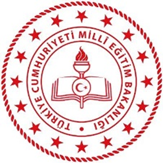 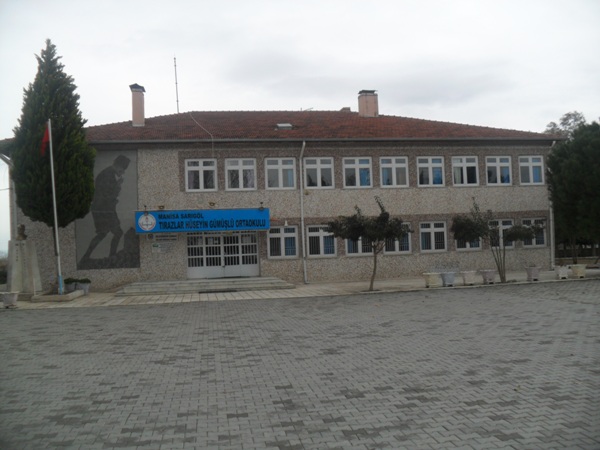 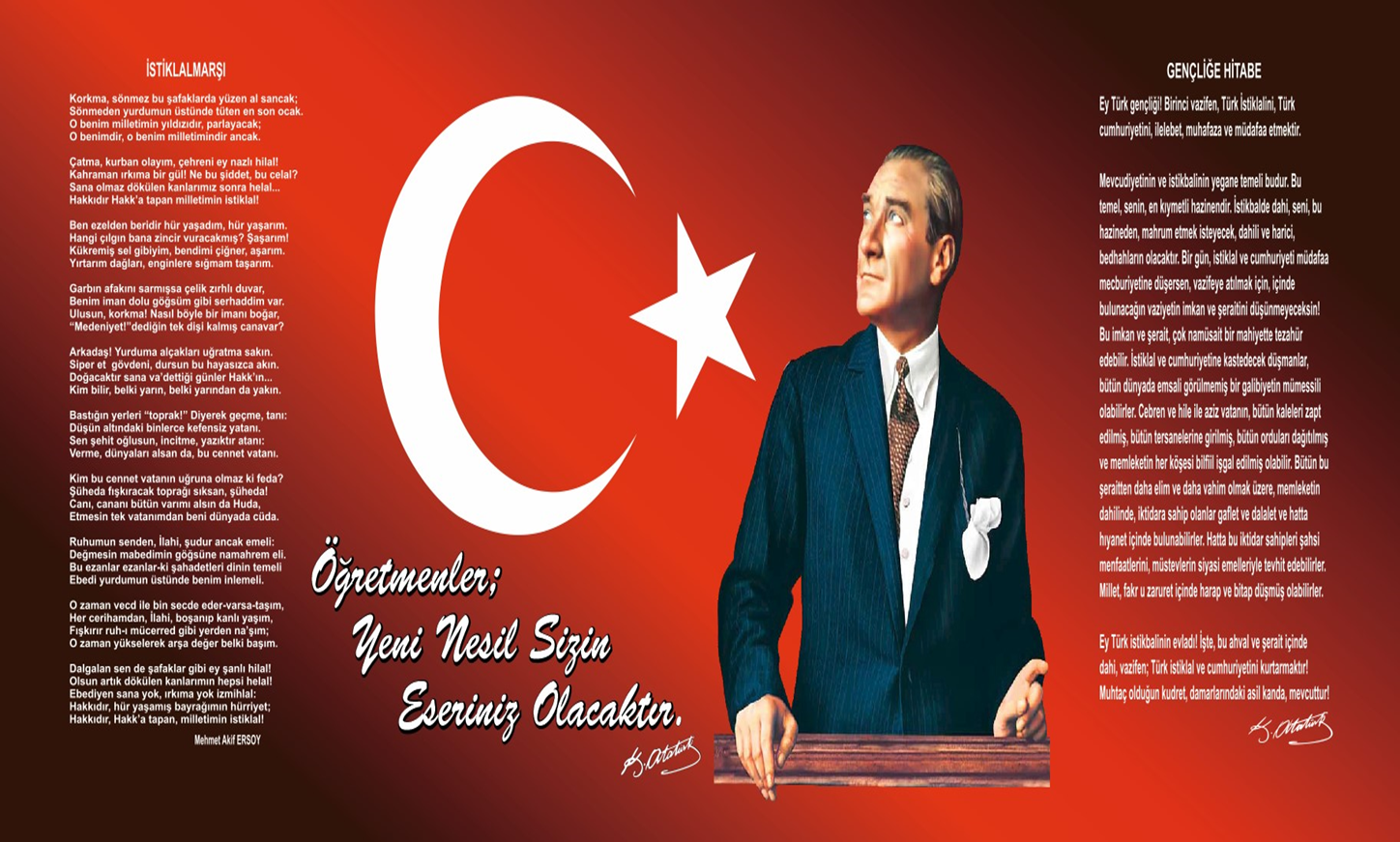 Hayatta en hakiki mürşit ilimdir.                                                                                                                                 Mustafa Kemal ATATÜRKOkul/Kurum BilgileriSUNUŞ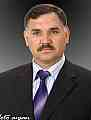        Değerli Tırazlar Hüseyin Gümüşlü Ortaokulu Personeli, Sevgili Öğrencilerimiz, Mezunlarımız, Velilerimiz.              Tırazlar Hüseyin Gümüşlü Ortaokulu, son yıllarda belirlediği misyonu çerçevesinde Eğitim -Öğretim, Sosyal ve Kültürel Faaliyet alanlarında önemli atılımlar gerçekleştirmiştir.   Okulumuz, çevresinde örnek bir eğitim kurumu olarak öğrencileri orta öğretime hazırlama görevini yüklenmiştir. Okulumuzun tüm birimlerini kapsamak üzere tasarlanan Tırazlar Hüseyin Gümüşlü Ortaokulu Stratejik Planlama çalışması, Okulumuzun geleceğini belirlememizi ve bilinçli adımlar atmamızı sağlayacak bir doküman olarak ortaya çıkmıştır. Süreç boyunca, kurum olarak geleceğimizin tasarlanması, okulumuzun özelliklerinin korunduğu bir Ortaokulu olarak yol haritamızın çizilmesi amaçlanmıştır. Tırazlar Hüseyin Gümüşlü Ortaokulu amacı “ Bireysel ve toplumsal sorumluluklarını yerine getirebilen, mutlu, sağlıklı ve erdemli bireyler yetiştirebilmektir. Stratejik planlama çalışmaları,“ Tırazlar Hüseyin Gümüşlü Ortaokulu Vizyonu ”nu somutlaştırarak bu öncelikler ışığında okulumuzun çok boyutlu başarı arayışını ortaya koyarken,  Tırazlar Hüseyin Gümüşlü Ortaokulu en iyiyi yapma sorumluluğu ile çabalarını birleştirmeyi sağlamıştır.         Tırazlar Hüseyin Gümüşlü Ortaokulu Stratejik Planı 2019–2023”, güçlü yönlerimizi öne çıkaran ve geliştiren, eğitim ve öğretim programlarımızı bir araya getiren bir çerçevedir. Vizyonumuz ‘Çağdaş bir eğitim ortamında, kendini gerçekleştirebilen bireyler yetiştiren bir eğitim kurumu olmaktır’.  Vizyonumuz yönünde daha yoğun işbirlikleri oluşturmayı ve okulumuza bireylerden, kurumlardan ve kamudan daha fazla destek sağlamayı hedefleyen “.Tırazlar Hüseyin Gümüşlü Ortaokulu Stratejik Planı”, Okulumuzu daha da ileriye götürme çabalarımızda yol haritası olacaktır. . Tırazlar Hüseyin Gümüşlü Ortaokulu özgün birikimini bu Plan’a yansıtmamızı sağlayan yoğun çalışma döneminde, değerli katkılarını esirgemeyen öğretmen arkadaşlarıma, İlçe Milli Eğitim Müdürlüğüne, Okul-Aile Birliği üyelerine teşekkür ediyorum. Kazım CEYHAN Okul MüdürüİÇİNDEKİLERGİRİŞ VE STRATEJİK PLANIN HAZIRLIK SÜRECİStrateji Geliştirme Kurulu ve Stratejik Plan EkibiPlanlama SüreciDURUM ANALİZİKurumsal TarihçeUygulanmakta Olan Planın DeğerlendirilmesiMevzuat AnaliziÜst Politika Belgelerinin AnaliziFaaliyet Alanları ile Ürün ve Hizmetlerin BelirlenmesiPaydaş AnaliziKuruluş İçi AnalizTeşkilat Yapısıİnsan KaynaklarıTeknolojik DüzeyMali Kaynaklar 2.7.5.İstatistiki VerilerDış Çevre Analizi (Politik, Ekonomik, Sosyal, Teknolojik, Yasal ve Çevresel Çevre Analizi -PESTLE)Güçlü ve Zayıf Yönler ile Fırsatlar ve Tehditler (GZFT) Analizi 2.10.Tespit ve İhtiyaçların BelirlenmesiGELECEĞE BAKIŞMisyonVizyonTemel DeğerlerAMAÇ, HEDEF VE STRATEJİLERİN BELİRLENMESİAmaçlarHedeflerPerformans GöstergeleriStratejilerin BelirlenmesiMaliyetlendirmeİZLEME VE DEĞERLENDİRMETablo/Şekil/Grafikler/EklerGİRİŞ VE STRATEJİK PLANIN HAZIRLIK SÜRECİStrateji Geliştirme Kurulu ve Stratejik Plan EkibiStrateji Geliştirme Kurulu: Okul müdürünün başkanlığında, bir okul müdür yardımcısı, bir öğretmen ve okul/aile birliği başkanı ile bir yönetim kurulu üyesi olmak üzere 5 kişiden oluşan üst kurul kurulur.Stratejik Plan Ekibi: Okul müdürü tarafından görevlendirilen ve üst kurul üyesi olmayan müdür yardımcısı başkanlığında, belirlenen öğretmenler ve gönüllü velilerden oluşur.Tablo 1. Strateji Geliştirme Kurulu ve Stratejik Plan Ekibi Tablosu Planlama Süreci:2024-2028 dönemi stratejik plan hazırlanma süreci Strateji Geliştirme Kurulu ve Stratejik Plan Ekibi’nin oluşturulması ile başlamıştır. Ekip tarafından oluşturulan çalışma takvimi kapsamında ilk aşamada durum analizi çalışmaları yapılmış ve durum analizi aşamasında, paydaşlarımızın plan sürecine aktif katılımını sağlamak üzere paydaş anketi, toplantı ve görüşmeler yapılmıştır. Durum analizinin ardından geleceğe yönelim bölümüne geçilerek okulumuzun/kurumumuzun amaç, hedef, gösterge ve stratejileri belirlenmiştir.                 Çalışmaları yürüten ekip ve kurul bilgileri üstte verilmiştir.DURUM ANALİZİStratejik planlama sürecinin ilk adımı olan durum analizi, okulumuzun/kurumumuzun “neredeyiz?” sorusuna cevap vermektedir. Okulumuzun/kurumumuzun geleceğe yönelik amaç, hedef ve stratejiler geliştirebilmesi için öncelikle mevcut durumda hangi kaynaklara sahip olduğu ya da hangi yönlerinin eksik olduğu ayrıca, okulumuzun/kurumumuzun kontrolü dışındaki olumlu ya da olumsuz gelişmelerin neler olduğu değerlendirilmiştir. Dolayısıyla bu analiz, okulumuzun/kurumumuzun kendisini ve çevresini daha iyi tanımasına yardımcı olacak ve stratejik planın sonraki aşamalarından daha sağlıklı sonuçlar elde edilmesini sağlayacaktır.Kurumsal TarihçeOkulumuz 1944 yılında Tırazlar Köyü Ortaokulu adı ile köy halkından bir kişiye ait binada eğitim ve öğretime başlamıştır. Okulun ilk öğretmeni ve kurucusu merhum Abdullah PEKER’ dir.
1945-1946 öğretim yılında, köy halkının katkılarıyla bugünkü Cumhuriyet Meydanında yapılan 2 derslik ve öğretmen evinden (lojman) oluşan binaya taşınarak eğitim-öğretime devam etmiştir.
Daha sonraki yıllarda ek binalarla derslik sayısı 4’e çıkarılmıştır.1969 yılında bölgemizde meydana gelen depremde bina büyük hasar görmüş ve yıkımına karar verilmiştir. Devlet tarafından bugünkü olduğu yerde yaptırılan 5 derslikli binada 1970-1971 eğitim-öğretim yılında hizmete devam edilmiştir
Yeni binaya ek olarak odun-kömür depoları, tuvaletler yaptırılmış, ayrıca zeytinlik oluşturulmuştur     1994 yılında köy muhtarlığının katkılarıyla okul bünyesi içerisinde ana sınıfı ve okul öğretmen lojmanı yapılmıştır. Okulumuz 1997-1998 eğitim öğretim yılında kesintisiz 8 yıl eğitim nedeniyle ilköğretime dönüştürülmüş, adı Tırazlar İlköğretim Okulu olmuştur.1998-1999 öğretim yılında okulumuz bünyesinde Anasınıfı eğitim ve öğretime başlamıştır.
      1999 yılının Ağustos ayında köyümüz halkından hayırsever Hüseyin GÜMÜŞLÜ ‘nün katkılarıyla yapımına başlanan 8 derslikli ve kaloriferli bina 2001-2002 eğitim öğretim yılında hizmete girmiştir. Ayrıca 2002 Mayıs ayında yine köyümüz hayırseverlerinden Emine ÇINAR tarafından okulumuza 11 Bilgisayardan oluşan Bilgi Teknoloji sınıfı kurulmuştur      Okulumuz son olarak yine hayırseverimiz Hüseyin GÜMÜŞLÜ tarafından 2007 yılında, dış cephesi mozaikle  kaplanmıştır.2013 yılında okul bahçesine 200 metre karelik taşıma öğrencileri için yemekhane yapılmıştır.Uygulanmakta Olan Stratejik Planın DeğerlendirilmesiTırazlar  Ortaokulu 2019-2023 Stratejik Planı, 18 Eylül 2018 tarihli ve 2018/16 sayılı Genelge yayımlanana 4 yıl boyunca uygulanmış, öngördüğümüz hedeflerin önemli bir bölümüne ulaşılmıştır. Uygulanmakta olan stratejik planda yer alan “Durum Analizi” bölümü, İl ve İlçe Milli Eğitim Müdürlüğümüzün Stratejik Planları ile uyumludur. Hedeflerin gerçekçi, somut ve güncel ifade edilmesi bakımından ortaokula özgü göstergeler de yer almaktadır. Stratejik plan hazırlama sürecinde verilen eğitimlerin yetersiz kaldığı ve bunların yeni plan sürecinde artması planı daha verimli hale getirebilir.Yasal Yükümlülükler ve Mevzuat AnaliziMevzuat analizinde okul/kuruma görev ve sorumluluk yükleyen, okul/kurumun faaliyet alanını düzenleyen mevzuat gözden geçirilerek yasal yükümlülükler listesi oluşturulur. Mevzuat analizinin çıktıları daha sonraki aşamada okul/kurumun faaliyet alanlarının ve misyon bildiriminin belirlenmesinde ve geleceğe bakışının oluşturulmasında ve/veya gözden geçirilmesinde kullanılır. Mevzuat analiziyle amaç ve hedeflerin sınırları çizilir. İdarenin, görevlerini yürütürken bu sınırların dışına çıkmaması gerekir.Okul/kurumun mevzuattan kaynaklanan yükümlülükleri, bu yükümlülüklerin mevzuatın hangi maddesine dayandığı ile bu yasal yükümlülüklere ilişkin tespitler ve ihtiyaçlar mevzuat analizi sürecinde cevaplanması gereken sorular çerçevesinde ortaya konulur.Üst Politika Belgeleri AnaliziÜst politika belgeleri;12. Kalkınma PlanıCumhurbaşkanlığı Programı,Orta Vadeli Program,Cumhurbaşkanlığı Yıllık Programı,Millî Eğitim Bakanlığı Stratejik Planı,İl Millî Eğitim Müdürlüğü Stratejik Planı,İlçe Millî Eğitim Müdürlüğü Stratejik Planı ileOkul/kurumu ilgilendiren ulusal, bölgesel ve sektörel strateji eylem planlarını ifade eder.Kurumun faaliyet alanları ile Kalkınma Planı, diğer plan ve programlarda yer alan amaç, ilke ve politikalar arasındaki uyuma bakılır.Tablo 2. Üst Politika Belgeleri Analizi TablosuFaaliyet Alanları ile Ürün/Hizmetlerin BelirlenmesiMevzuat analizi çıktıları dolayısıyla görev ve sorumluluklar dikkate alınarak okul/kurumun sunduğu temel ürün ve hizmetler belirlenir. Belirlenen ürün ve hizmetler Tablo 3’te belirtildiği gibi belirli faaliyet alanları altında toplulaştırılır. Faaliyet alanları ile ürün ve hizmetlerin belirlenmesi amaç, hedef ve stratejilerin oluşturulması aşamasında yönlendirici olmuştur.Tablo 3. Faaliyet Alanlar/Ürün ve Hizmetler TablosuPaydaş AnaliziKurumumuzun temel paydaşları öğrenci, veli ve öğretmen olmakla birlikte eğitimin dışsal etkisi nedeniyle okul çevresinde etkileşim içinde olunan geniş bir paydaş kitlesi bulunmaktadır. İç paydaşlar, okul/kurumda gerçekleşen her faaliyetten doğrudan etkilenen veya bir faaliyeti ilerletme/yavaşlatma etkisine sahip olanlardır. Okul/kurumun bir parçası olan bireyleri ifade eder. Okul/kurum müdürü, müdür yardımcıları, öğretmenler, öğrenciler, destek personeli ve okul aile birliği üyeleri iç paydaşlara örnek olarak verilebilir.Dış paydaşlar, okul/kurumun bir parçası olmayan ancak okulda gerçekleşen her faaliyetten dolaylı olarak etkilenen, bağlı/ilişkili/ilgili kişi, grup ya da kurumları ifade eder. Okul/kurumun dış paydaşları; veliler, il ve ilçe millî eğitim müdürlükleri, Valilik, kamu kurum ve kuruluşları, muhtarlar, sivil toplum ve özel sektör kuruluşları vb. olarak sıralanabilir.     Paydaş Sınıflandırma MatrisiTabloda yer paydaşların listesi okul/kurumun türüne ve yapısına göre değişkenlik gösterebilir.:Tamamı O: Bir kısmıEK-2 Paydaş Önceliklendirme MatrisiEk-3Yararlanıcı Ürün/Hizmet Matrisi:Tamamı O:BirkısmıPaydaşlarımızın görüşleri anket, toplantı, dilek ve istek kutuları, elektronik ortamda iletilen önerilerde dâhil olmak üzere çeşitli yöntemlerle sürekli olarak alınmaktadır.Anket Maddelerinin Derecelendirilmesi: Anket maddeleri değerlendirilmesi aşağıdaki tabloda belirtilmiştir.Paydaş anketlerine ilişkin ortaya çıkan temel sonuçlara altta yer verilmiştir * : Öğrenci Anketi Sonuçları: Olumlu (Başarılı) yönlerimiz: Öğrenciler kendilerini okulda güvende hissedip okulu sevmektedirler. Öğretmenleri ile iletişim kurup sorunlarını rahatlıkla dile getirmektedirler. Dersler, araç gereçler ile işlenmeye çalışılmaktadır. Öğretmenler öğrencilere yardımcı olmaktadır.Olumsuz (başarısız) yönlerimiz: Okulumuzun bahçesi çok büyük olduğu için güvenlik zafiyeti vardır. Okulumuzda sanatsal ve kültürel faaliyetler yeterli değildir. Öğretmen Anketi Sonuçları:Olumlu (Başarılı) yönlerimiz: Aidiyet değeri yüksek, okulu benimseyen, eşit ve adil davranılmaktadır. Öğretmen gelişimi için fırsatlar sunmakta, yenilik çalışmalarda destek olmaktadır. Öğretmenler arası iş birliği yapılmaktadır. Yapılacak çalışmalarda öğretmenin fikri alınmaktadır. Duyurular zamanında yapılmaktadır.Olumsuz (başarısız) yönlerimiz:. Velilere yönelik faaliyet fazla yapılmamaktadır.Veli Anketi Sonuçları:Olumlu (Başarılı) yönlerimiz: Öğretmen ve idare ihtiyaç duyduğum her zaman görüşme imkanım var. Öğrencimle ilgili sorunlar olunca ilgilenip, devam etmediği zaman arayıp haber verilmektedir. Öğrencinin  giriş ve çıkışlarda gerekli güvenlik tedbirleri alınmış olup, teneffüslerde kontrol edilmektedir. Öğrencinin öğrenme ve ahlaki gelişimine katkı sağlamasıOlumsuz (başarısız) yönlerimiz: Velilere yönelik eğitimin yetersizliği, velilerin etkinliklere katılımın azlığı ve teşviğin az olmasıOkul/Kurum İçi AnalizKuruluş içi analiz; insan kaynaklarının yetkinlik düzeyi, kurum kültürü, teknoloji ve bilişim altyapısı, fiziki ve mali kaynaklara ilişkin analizlerin yapılarak okul/kurumun mevcut kapasitesinin değerlendirilmesidir. 2.7.1 Teşkilat ŞemasıEtkili bir okul/kurum içi analiz süreci; okul/kurumun kaynaklarını, varlıklarını, özelliklerini, yeterliliklerini, yeteneklerini, fırsat alanlarını ve başarısızlıklarını belirlemek için okul/kurumun içinde etkileşime giren tüm bileşenlerinin değerlendirildiği bir süreçtir. Okul/kurum içi analiz sürecinde yararlanılabilecek farklı araçlar vardır. Her bir aracın analiz sürecinin bir dişlisi olarak sunacağı katkı değerlidir. Okul/kurumların okul/kurum içi analiz sürecinde kullanabilecekleri araçlar, içerikleri ve nasıl erişim sağlayabileceklerine dair bilgilere yer verilmiştir.Tablo 4.Okul/Kurum İçi Analiz İçerik Tablosu*Tabloda sıralanan bilgiler, örnek olarak sıralanmıştır.2.7.2. İNSANKAYNAKLARI Okul/kurumun hedefleriyle uyumlu, kurumsal ve bireysel performans için kritik olan bilgi, beceri ve tutumların tümünü kapsamalıdır. Personele ilişkin nicel veriler ile personelin sahip olduğu niteliklerin analizi aşağıda yapılmıştır.                    Personel DurumuTablo5. Çalışanların Görev DağılımıTablo6.İdari Personelin Hizmet Süresine İlişkin BilgilerTablo7.Okul/Kurumda Oluşan Yönetici Sirkülasyonu OranıTablo8.İdari Personelin Katıldığı Hizmet İçi Programları                     Tablo9.Öğretmenlerin Hizmet Süreleri (Yıl İtibarıyla)Tablo10.Kurumda Gerçekleşen Öğretmen Sirkülâsyonunun OranıTablo11.Öğretmenlerin Katıldığı Hizmet İçi Eğitim ProgramlarıTablo12.Kurumdaki Mevcut Hizmetli/Memur Sayısı                         Tablo13.Çalışanların Görev DağılımıTablo14.Okul/kurum Rehberlik HizmetleriTeknolojik DüzeyOkul/kurumun teknolojik altyapısı ve teknolojiyi kullanabilme düzeyi belirlenir. Okul/kurumlarda derslerde ve ders dışı etkinliklerde kullanılmakta olan araç gereçlerin sayısı ve ihtiyaç durumu belirlenmelidir. Bu aşamada okul/kurumda hangi işlemlerin elektronik ortamda yapıldığı, gelecekte hangi iş ve işlemlerin elektronik ortamda yapılmasının düşünüldüğü de belirtilmelidir.Tablo15.Teknolojik Araç-Gereç DurumuOkul/kurumun fiziki mekânlar açısından mevcut ve ihtiyaç durumunun da ortaya konulması gerekmektedir.Tablo16.Fiziki Mekân DurumuMali KaynaklarKurumun mali kaynakları, bütçe büyüklüğü, döner sermaye, okul-aile birliği gelirleri, kantin vb. gelirler ve harcama kalemleri ortaya konulur. Bütçe işlemlerinin kim tarafından yürütüldüğü belirtilir. Enflasyon oranı da dikkate alınarak plan dönemi boyunca gerçekleşecek kaynak artışı tahmini olarak belirlenir.Tablo17.Kaynak TablosuOkul/kurum bütçesinde giderler aşağıdaki başlıklar altında toplanabilir. Harcama türleri okul/kurumların özelliklerine göre çeşitlilik gösterebilir.Tablo18.Harcama KalemlerTablo19.Gelir-GiderTablosuİstatistiki VerilerOkul/kurumla ilgili her türlü sayısal veriler geriye dönük olarak (en az 3 yıllık) verilir. İstatistiki veriler kapsamında incelenecek hususlar;Öğrenci durumu (genel mevcut, ortalama sınıf mevcudu, mevcudu en fazla olan ve en az olan sınıf mevcudu sayısı, kaynaştırma eğitimine tabi öğrenci sayısı vs.)             Okulumuzda yer alan sınıfların öğrenci sayıları alttaki tabloda verilmiştir.Öğrenci kursları (kurs açılan dersler, katılan öğrenci sayısı, görev alan öğretmenlerin sayısı, kursun akademik başarıya olan katkısı vs.)Okul/kurumun akademik başarısı (ulusal düzeyde yapılan sınavlarda başarı sağlayan öğrenci sayısı ve mevcuda oranı, il başarı sırası, sınıfını doğrudan geçen öğrenci sayısı/oranı, sınıf tekrarı yapan öğrenci sayısı/oranı vb.)Okul/kurumda yapılan sosyal faaliyetlerin (kutlamalar, anma günü, kermes vb.) neler olduğu, bunlarda görev alan öğretmen, öğrenci velilerin sayısı, katılım oranı belirtilir.Okul/kurumda yapılan kültürel faaliyetlerin (gezi, sergi vb.)neler olduğu; kültürel faaliyetlerde görev alan öğretmen, öğrenci velilerin sayısı, katılım oranı belirtilir.Okul/kurumun bilimsel araştırmaları (Okulun paydaşlarınca yapılan bilimsel araştırmalar belirtilir.),Okul/kurumun bilimsel yayınları (Okul/kurum ya da okul paydaşlarınca yayımlanan kitap, makale vb. bilimsel yayımlardan bahsedilir.),Spor kulübü faaliyetleri (Hangi branşlarda takım oluşturulduğu, antrenör sayısı, lisanslı öğrenci sayısı, bu alanda kazanılan başarılar, mezun olduktan sonra spora devam eden öğrenci sayısı vb. belirtilir.),Öğrenci devam durumu (öğrencilerin devamsızlık ortalaması, önceki yılda devamsızlıktan kalan öğrenci sayısı, bu yıl sürekli devamsızlık yapan öğrenci sayısı, önceden devamsız olup da devamı sağlanan öğrenci sayısı),Sosyal kulüplerin çalışması (kurulan sosyal kulüpler ve bunların gerçekleştirdiği projeler),Personel devam durumu (personelin sevk alma durumu, zorunlu izinler hariç alınan izin süreleri, sevk alma sıklığı-haftalık sevk sayısı-alınan rapor sayısı),Rehberlik hizmetleri(yararlanan öğrenci sayısı ve diğer faaliyetleri),Engelli öğrenciler için kolaylaştırıcı çalışmalar (engelli öğrencilerin sayısı ve engel çeşitleri ile bunların yaşamını kolaylaştırmak için alınan önlemler),Okulun dış çevre(MEB,belediye,AB,TÜBİTAK,MEM)tarafından düzenlenen faaliyet ve projelere katılma ve bu projelerden yararlanma durumu,Okul/kuruma ulaşım,Okulumuz  Sarıgöl’e 2 km  Alaşehir’e 22 km dir. Ulaşım belediye araçları ve özel araçlarla yapılmaktadır.Fiziki mekânlar (Spor salonu, çok amaçlı salon, BTS, laboratuvar, sınıflar, idari odalar, öğretmenler odası vs. kullanıma uygunluğu, kullanılma sıklığı, binanın dış ve iç ses yalıtımı, danışma, ziyaretçi odası vs. belirtilmelidir.),Kantin, yemekhane (kantinin işletilme biçimi, ihtiyacı karşılama düzeyi, okula getirisi, öğrencilerin dışarı gitmesini önleme durumu, faydaları),Okulumuzda taşımalı öğrenciler için yemekhane bulunmaktadır. Kantinimiz yoktur. Öğrencilerin okul saatlerinde okul dışına çıkması engellenmektedir.	Isınma durumu (okulun nasıl ısıtıldığı, yakıt türü, ısınmanın tam sağlanıp sağlanmadığı, sağlanamıyorsa nedenleri, kalorifer görevlisinin eğitimi, belgesi),Okulumuz kalorifer ile ısıma olup fındık kömürü kullanılmaktadır. Kalorifer görevlisinin eğitim belgesi vardır. Okulumuz yeterince ısınmaktadır.Sivil savunma çalışmaları (yangın tertibatı, yangın tüpü, ikaz alarm zili, elektrik tertibatının kontrolü, baca temizliği, kalorifer kazanın temizliği, sivil savunma tatbikatı vs.),Okulumuz baca ve kalorifer kazanı temizliği her yıl düzenli yapılmaktadır.Okulumuzda 2 adet yangın tüpü olup çalışır durumdadır.Okulumuzda her yıl yılda düzenli bir kez Manisa İtfaiye Amirliği tarafından yangın tatbikatı yapılmaktadır. Ayrıca deprem, personel tahliye ve KBRN tatbikatları düzenli olarak yılda 1 veya 2 defa yapılmaktadır.İkaz alarm zili sistemi mevcut ve çalışır durumdadır.Diğer araç ve gereçler Okulumuzda yeteri kadar harita projeksiyon cihazı vardır.,Okulumuzda sağlık bakanlığı personelleri tarafında sağlıklı beslenme ağız diş sağlığı seminerleri verilmiştir. Jandarma tarafında trafik güvenliği eğitimleri verilmiştir.Çevre Analizi (PESTLE)Çevre analiziyle okul/kurum üzerinde etkili olan veya olabilecek politik, ekonomik, sosyo-kültürel, teknolojik, yasal çevresel dış etkenlerin tespit edilmesi amaçlanır. Dış çevreyi oluşturan unsurlar (nüfus, demografik yapı, coğrafi alan, kentsel gelişme, sosyokültürel hayat, ekonomik, sosyal, politik, kültürel durum, çevresel, teknolojik ve rekabete yönelik etkenler vb.) okul ve kurumun kontrolü dışındaki koşullara bağlı ve farklı eğilimlere sahiptir. Bu unsurlar doğrudan veya dolaylı olarak okul/kurumun faaliyet alanlarını etkilemektedir. Bu bölümde, okul/kurumu etkileyen ya da etkileyebilecek dış çevre eğilimleri ve koşulları değerlendirilmiştir.GZFT (Güçlü, Zayıf, Fırsat, Tehdit) Analizi *Dışsal Faktörler *FırsatlarTehditlerTablo20.PESTLE Analiz  TablosuGZFT AnaliziDurumanalizikapsamındakullanılacaktemelyöntemlerdenbirisideGZFTanalizidir.Bu analiz, okul/kurumuetkileyenkoşullarınsistematikolarakincelendiğibiryöntemdir.Bu kapsamda, okul/kurumun güçlü ve zayıf yönleri ile okul/kurum dışında oluşabilecek fırsatlar ve tehditler belirlenir.Bu yaklaşım, planlama yapılırken okul/kurumun güçlü ve zayıf yönleri ile karşı karşıya olduğu fırsatları ve tehditleri analiz etmeye ve geleceğe dönük stratejiler geliştirmeye yardımcı olur. Bu analiz, stratejik planlama sürecinin diğer aşamaları için temel teşkil eder. Stratejik planın başarılı bir şekilde uygulanmasında okul/kurum tarafından belirlenen stratejilerin GZFT analizi sonuçlarıyla uyumlu olması önemlidir.Güçlü ve Zayıf YönlerOkulumuzun temel istatistiklerinde verilen okul künyesi, çalışan bilgileri, bina bilgileri, teknolojik kaynak bilgileri ve gelir gider bilgileri ile paydaş anketleri sonucunda ortaya çıkan sorun ve gelişime açık alanlar iç ve dış faktör olarak değerlendirilerek GZFT tablosunda belirtilmiştir. Dolayısıyla olguyu belirten istatistikler ile algıyı ölçen anketlerden çıkan sonuçlar tek bir analizde birleştirilmiştir.Kurumun güçlü ve zayıf yönleri donanım, malzeme, çalışan, iş yapma becerisi, kurumsal iletişim gibi çok çeşitli alanlarda kendisinden kaynaklı olan güçlülükleri ve zayıflıkları ifade etmektedir ve ayrımda temel olarak okul müdürü/müdürlüğü kapsamından bakılarak iç faktör ve dış faktör ayrımı yapılmıştır. İçsel Faktörler *Güçlü YönlerZayıf YönlerFırsatlar ve TehditlerFırsatlar, okul/kurumun kontrolü dışında ortaya çıkan ve okul/kurum için avantaj sağlaması muhtemel olan etken ya da durumları. Tehditler ise okul/kurumun kontrolü dışında gerçekleşen ve olumsuz etkilerinin önlenmesi ya da sınırlandırılması gereken unsurları belirtir.GZFT analizinin yalnızca güçlü ve zayıf yönler ile fırsatlar ve tehditlerin tespiti olarak algılanmaması gerekir. GZFT analizinin amacı güçlü ve zayıf yönler ile fırsatlar ve tehditler arasındaki ilişkileri analiz ederek strateji geliştirme sürecine yön vermektir.Dışsal Faktörler *FırsatlarTehditlerTablo22.GZFT StratejileriTespit ve İhtiyaçların BelirlenmesiDurum analizi çerçevesinde gerçekleştirilen tüm çalışmalardan elde edilen veriler; paydaş anketleri, toplantı tutanakları vs. göz önünde bulundurularak özet bir bakış geliştirilmesi sürecidir. Yapılan değerlendirmeler sonucunda; Öğrencilerin eğitim öğretime etkin katılımlarıyla donanımlı olarak bir üst öğrenime geçişi sağlamak. Öğrenme kayıpları önleyici çalışmalar yapılarak azaltmakÖğrencilere medeniyetimizin ve insanlığın ortak değerleriyle çağın gereklerine uygun bilgi, beceri, tutum ve davranışlar kazandırmak. Öğrencilere evrensel değerler, sağlıklı yaşam ve çevre bilinci duyarlılığı kazandırmak. Eğitim ortamlarının fiziki imkânları geliştirilecektir. Temeleğitimdeokullarınniteliğiniarttıracakuygulamaveçalışmalarayer vermek. Temel eğitimde öğrencilerin kaliteli eğitime erişimleri fırsat eşitliği temelinde artırılarak bilişsel, duyuşsal ve fiziksel olarak çok yönlü gelişimleri sağlanacak ve temel hayat becerilerini edinmiş öğrenciler yetiştirmek. Öğrencilerin bilimsel, kültürel, sanatsal, sportif ve toplum hizmeti alanlarında ders dışı etkinliklere katılım oranı artırmak olarak belirlenmiştir..GELECEĞEBAKIŞGeleceğe bakış sürecinde; Okul Müdürlüğümüzün Misyon, vizyon, temel ilke ve değerlerinin oluşturulması kapsamında öğretmenlerimiz, öğrencilerimiz, velilerimiz, çalışanlarımız ve diğer paydaşlarımızdan alınan görüşler, sonucunda stratejik plan hazırlama ekibi tarafından oluşturulan Misyon, Vizyon, Temel Değerler; Okulumuz üst kurulana sunulmuş ve üst kurul tarafından onaylanmıştır3.1.  MİSYON3.2..    VİZYON3.3 .TEMEL DEĞERLER VE İLKELEREtkili ve doğru iletişimle, Meslek etik kurallarını ilke edinerek, Çağın tüm teknolojilerinden faydalanarak,“Ben” yerine “Biz” felsefesiyle,Öğrenmeyi öğrenmek ve öğretmek önceliğimizdir.Ayrıca;Her şeyden önce dürüst, saygılı, çağdaş, empati yapabilen, sorgulayan, eleştiren, milli kültürü benimseyen öğrencilerin yetiştiği bir okul olmak. Öğrenci Merkezli Eğitimi, okul merkezli yönetim anlayışını benimser, öğrenci başarısını temel alır,eğitim-öğretim kalitesinden ödün vermeyiz. TKY yi benimser ve uygularız Öğretmenler arasında mesleki ve kişisel dayanışmayı önemseriz Okul paydaşlarının yönetimde söz sahibi olmalarına inanırız Her türlü yapıcı yeniliklere ve eleştirilere açık olmayı benimseriz Demokrasi okulumuzun ortak değeridir. Sevgi, saygı ve güven ortamı içinde öğrenci başarısını benimseriz Hepimiz öğrencilerimizin eğitim öğretim başarısını arttırmak için karşılıklı olarak sorumluluk alır ve verimli bir şekilde çalışırız.MAÇ, HEDEF VE PERFORMANS GÖSTERGESİ İLE STRATEJİLERİN BELİRLENMESİTablo 22. Amaç, Hedef, Gösterge ve Stratejilere İlişkin Kart Tablo 22. Amaç, Hedef, Gösterge ve Stratejilere İlişkin Kart Tablo 27. Amaç, Hedef, Gösterge ve Stratejilere İlişkin Kart ŞablonuGelişim ve Sorun AlanlarıGelişim ve sorun alanları analizi ile GZFT analizi sonucunda ortaya çıkan sonuçların planın geleceğe yönelim bölümü ile ilişkilendirilmesi ve buradan hareketle hedef, gösterge ve eylemlerin belirlenmesi sağlanmaktadır. Gelişim ve sorun alanları ayrımında eğitim ve öğretim faaliyetlerine ilişkin üç temel tema olan Eğitime Erişim, Eğitimde Kalite ve kurumsal Kapasite kullanılmıştır. Eğitime erişim, öğrencinin eğitim faaliyetine erişmesi ve tamamlamasına ilişkin süreçleri; Eğitimde kalite, öğrencinin akademik başarısı, sosyal ve bilişsel gelişimi ve istihdamı da dâhil olmak üzere eğitim ve öğretim sürecinin hayata hazırlama evresini; Kurumsal kapasite ise kurumsal yapı, kurum kültürü, donanım, bina gibi eğitim ve öğretim sürecine destek mahiyetinde olan kapasiteyi belirtmektedir.Gelişim ve Sorun AlanlarımızMaliyetlendirmeStratejik planda belirlenen hedeflerin plan dönemi için tahmini maliyeti tespit edilmiş olup tahmini Maliyetler Tablosu’nda gösterilen maliyetler ile tahmin edilen kaynaklar uyumludur.Tablo25.Tahmini Maliyet Tablosu5.İZLEME VE DEĞERLENDİRMEOkulumuz Stratejik Planı izleme ve değerlendirme çalışmalarında 5 yıllık Stratejik Planın izlenmesi ve 1 yıllık gelişim planın izlenmesi olarak ikili bir ayrıma gidilecektir. Stratejik planın izlenmesinde 6 aylık dönemlerde izleme yapılacak denetim birimleri, il ve ilçe millî eğitim müdürlüğü ve Bakanlık denetim ve kontrollerine hazır halde tutulacaktır.Yıllık planın uygulanmasında yürütme ekipleri ve eylem sorumlularıyla aylık ilerleme toplantıları yapılacaktır. Toplantıda bir önceki ayda yapılanlar ve bir sonraki ayda yapılacaklar görüşülüp karara bağlanacaktır.5. İZLEME VE DEĞERLENDİRMEMüdürlüğümüzün2019-2023 Stratejik Planı İzleme ve Değerlendirme sürecini ifade eden İzleme ve Değerlendirme Modeli hazırlanmıştır. Müdürlüğümüzün Stratejik Plan İzleme- Değerlendirme çalışmaları eğitim-öğretim yılı çalışma takvimi de dikkate alınarak 6aylık ve1 yıllık sürelerde gerçekleştirilecektir. 6 aylık sürelerde rapor hazırlanacak ve değerlendirme toplantısı düzenlenecektir. İzleme-değerlendirme raporu, istenildiğinde İlçe Mili Eğitim Müdürlüğü’ne gönderilecektir. Ayrıca ilçemizin Mülki İdari Amirine sunulacaktır. 1 yılık izleme-değerlendirme çalışmaları, Stratejik Planımızda yer alan hedeflerin yıllık düzeyde ifade edildiği Performans Programı ve yılsonunda gerçekleşme düzeylerinin belirlendiği Faaliyet Raporu hazırlanarak yapılacaktır.Şekil3:İzleme ve Değerlendirme Süreci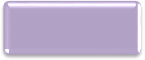 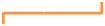 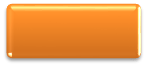 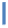 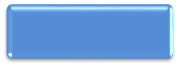 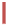 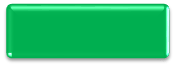 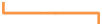 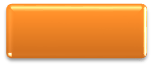 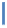 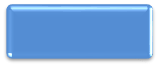 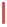 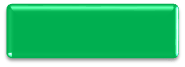 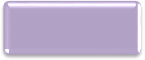 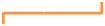 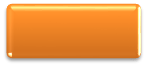 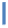 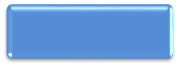 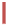 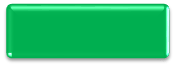 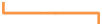 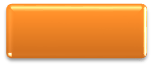 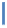 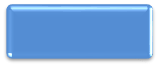 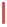 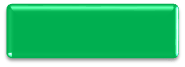 Örnek izleme ve değerlendirme şablonu aşağıda örnek olarak verilmiş olup her amaç ve hedef için ayrı ayrı hazırlanarak kurul tarafından aylık, 6 aylık ve yıllık değerlendirmeler yapılacaktır.Tablo26:İzleme ve Değerlendirme Şablonu Tablo 26: İzleme ve Değerlendirme Şablonu*2024-2028 dönemini kapsayan stratejik plan için2023 yıl sonu değeridir.**Her yılın ilk altı ayında, ilgili hedefe ait performans göstergelerinin performans düzeyi dikkate alınarak izlemenin yapıldığı yılın sonu itibarıyla hedeflenen değere ulaşılıp ulaşılamayacağının analizi yapılır. Hedeflenen değere ulaşılmasını engelleyecek hususlar ve riskler varsa değerlendirilir. Hedeflenen değere ulaşılmasını sağlayacak temel tedbirlere kısaca yer verilir.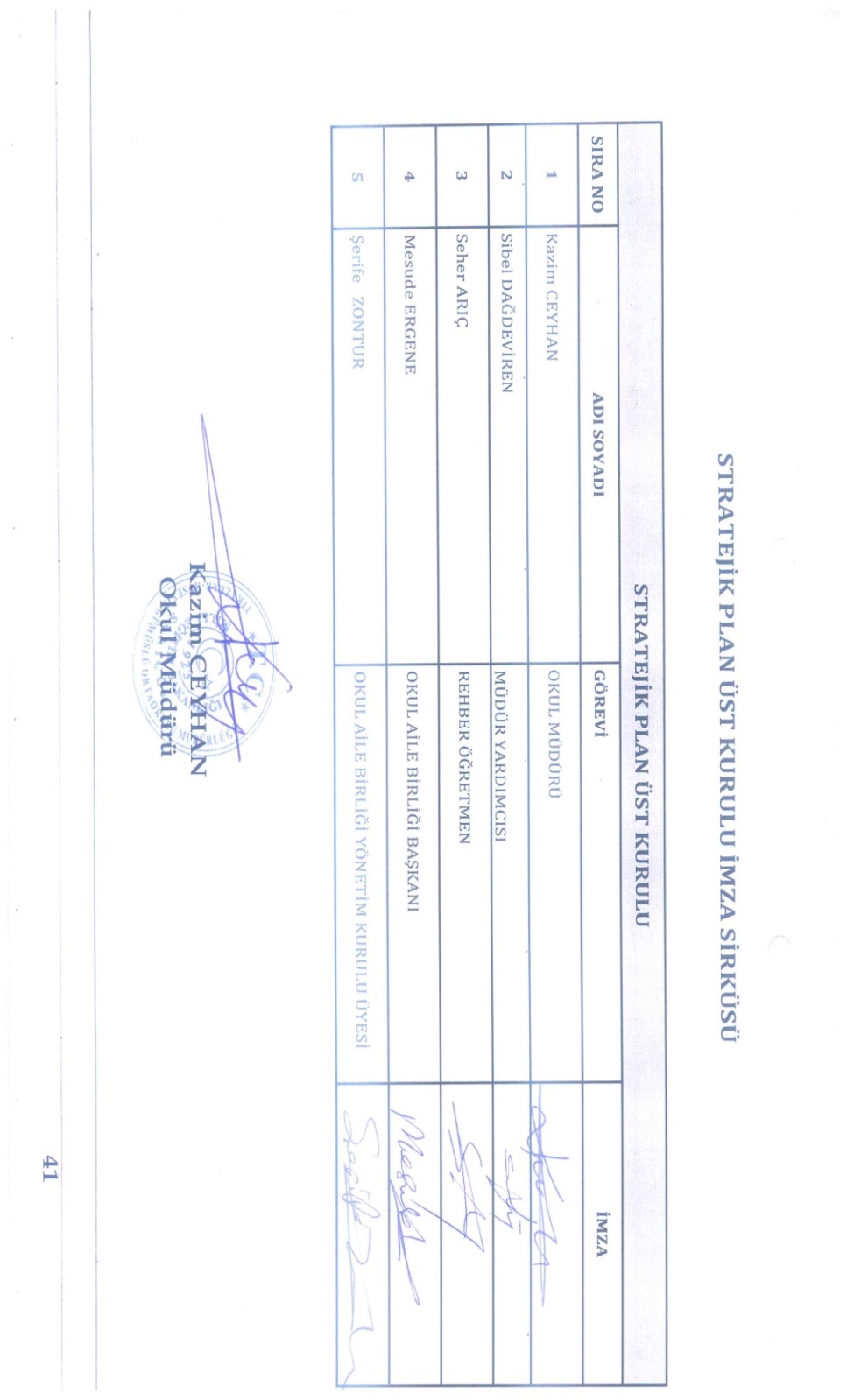 İli:           Manisaİli:           Manisaİlçesi: Sarıgölİlçesi: SarıgölAdres:Tırazlar Mah.Merkez Sokak No:387/3Coğrafi Konum (link)lat:38.261708448437496, lng:28.709595501422882TelefonNumarası:05368675011Faks Numarası:……..e- Posta Adresi:tirazlarhgio@gmail.com724970@meb.k12.trWeb	sayfası adresi:http://tirazlarhuseyingumusluoo.meb.k12.trKurum Kodu:724970Öğretim Şekli:(Tam Gün)Öğrenci Sayısı:Kız8989Öğretmen SayısıKadın77Öğrenci Sayısı:ERKEK8989Öğretmen SayısıErkek88Öğrenci Sayısı:Toplam178178Öğretmen SayısıToplam1515Derslik Başına Düşen Öğrenci SayısıDerslik Başına Düşen Öğrenci SayısıDerslik Başına Düşen Öğrenci Sayısı:22,25Şube Başına Düşen Öğrenci SayısıŞube Başına Düşen Öğrenci SayısıŞube Başına Düşen Öğrenci Sayısı: 22,25Öğretmen Başına Düşen Öğrenci SayısıÖğretmen Başına Düşen Öğrenci SayısıÖğretmen Başına Düşen Öğrenci Sayısı:11,86Şube Başına 30’dan Fazla Öğrencisi Olan Şube SayısıŞube Başına 30’dan Fazla Öğrencisi Olan Şube SayısıŞube Başına 30’dan Fazla Öğrencisi Olan Şube Sayısı:0Öğrenci Başına Düşen Toplam Gider Miktarı*Öğrenci Başına Düşen Toplam Gider Miktarı*Öğrenci Başına Düşen Toplam Gider Miktarı*218,41Öğretmenlerin Kurumdaki Ortalama Görev SüresiÖğretmenlerin Kurumdaki Ortalama Görev SüresiÖğretmenlerin Kurumdaki Ortalama Görev Süresi7Üst Kurul BilgileriÜst Kurul BilgileriEkip BilgileriEkip BilgileriAdı SoyadıUnvanıAdı SoyadıUnvanıKazım CEYHAN Okul MüdürüEmrullah ALBAŞöğretmenSibel DAĞDEVİRENMüdür YardımcısıErol GÜNEYCEÖğretmenSeher ARIÇRehber ÖğretmenBaşak TAPÇIÖğretmenMesude ERGENEOkul Aile Birliği BaşkanıÜmit MAVİŞVeliŞerife ZONTUROkul Aile Birliği Yönetim Kurulu ÜyeMusa ÇAKARVeliYasal YükümlülükDayanakTespitlerİhtiyaçlarOkulumuz “Dayanak” başlığı altında sıralanan Kanun, Kanun Hükmünde Kararname, Tüzük, Genelge ve Yönetmeliklerdeki ilgili hükümleri yerine getirmek •  “Eğitim-öğretim hizmetleri, insan kaynaklarının gelişimi, halkla ilişkiler, stratejik plan hazırlama, stratejik plan izleme değerlendirme süreci iş ve işlemleri” faaliyetlerini yürütmek. • Resmi kurum ve kuruluşlar, sivil toplum kuruluşları ve özel sektörle mevzuat hükümlerine aykırı olmamak ve faaliyet alanlarını kapsamak koşuluyla protokoller ve diğer işbirliği çalışmalarını yürütmek • Ortaokul öğrencilerinin okula kayıt, sınıf geçme, devam-devamsızlık, sosyal sorumluluk çalışmaları vb.  iş ve işlemleri• T.C. Anayasası • 1739 Sayılı Millî Eğitim Temel Kanunu • 652 Sayılı MEB Teşkilat ve Görevleri Hakkındaki Kanun Hükmünde Kararname • 222 Sayılı Millî Eğitim Temel Kanunu (Kabul No: 5.1.1961, RG: 12.01.1961/ 10705‐Son Ek ve Değişiklikler: Kanun No: 12.11.2003/ 5002, RG: 21.11.2003  • 657 Sayılı Devlet Memurları Kanunu • 5442 Sayılı İl İdaresi Kanunu • 3308 Sayılı Mesleki Eğitim Kanunu • 439 Sayılı Ek Ders Kanunu • 4306 Sayılı Zorunlu İlköğretim ve Eğitim Kanunu • 5018 sayılı Kamu Mali Yönetimi ve Kontrol Kanunu • MEB Personel Mevzuat Bülteni • MEB Millî Eğitim Müdürlükleri Yönetmeliği (22175 Sayılı RG Yayınlanan) • Millî Eğitim Bakanlığı Rehberlik ve Psikolojik Danışma Hizmetleri Yönetmeliği • 04.12.2012/202358 Sayı İl İlçe MEM’in Teşkilatlanması 43 Nolu Genelge  • 26 Şubat 2018 tarihinde yayımlananKamu İdarelerinde Stratejik Planlamaya İlişkin Usul ve Esaslar Hakkındaki Yönetmelik • Okul Öncesi Eğitim ve İlköğretim Kurumları Yönetmeliği • Sosyal Etkinlikler Yönetmeliği • MEB Eğitim Kurulları ve Zümreleri Yönergesi• Müdürlüğümüzün hizmetlerini mevzuattaki hükümlere uygun olarak yürütmektedir. • Diğer kurumlarla işbirliği gerektiren çalışmalar mevzuata uygun bir şekilde yürütülmektedir. • Tabi olduğumuz mevzuatın kapsamı, Müdürlüğümüzün yetkilerini çeşitlendirmekle birlikte sınırlamaktadır.  • Mevzuat itibariyle öğrenci velilerinin eğitim faaliyetlerine müdahale alanını sınırlandıran herhangi bir mekanizma bulunmamaktadır.  • Kurumumuzca sınıf mevcutları fazla olup sınıf içi yardımcı personel bulunmamaktadır.Mevzuat itibariyle Okul Müdürlerinin yetkilerinin artırılması • Eğitim uygulamaları konusunda ulusal düzeyde tanıtım çalışmaları yaparak öğrenci ve velilerinin bilgilendirilmesi • Mevzuatta ihtiyaç duyulan değişikliklerde “yenileme” çalışmaları yerine “güncelleme” çalışmalarına yer verilmesi • Sınıf mevcutlarının azaltılması, sınıf içine yardımcı personel verilmesiÜstPolitika BelgesiİlgiliBölüm/ReferansVerilenGörev/İhtiyaçlar5018sayılıKamuMaliYönetimiveKontrolKanunu9.Madde,41.MaddeKurum Faaliyetlerinde bütçenin etkin verimli kullanımıStratejik Plan Hazırlamaİzlem eve Değerlendirme Çalışmaları30344 sayılı Kamu İdarelerinde Stratejik Plan Hazırlamaya İlişkin Usul ve Esaslar Hakkında Yönetmelik (26Şubat2018)Tümü5 yıllık hedefleri içeren Stratejik Plan hazırlanması2019-2023 Orta Vadeli ProgramTümüBütçe çalışmalarıMEB	11.	Kalkınma	Plan Politika ÖnerileriÖnerilen politikalarHedef ve stratejilerin belirlenmesiMEB  Kalite ÇerçevesiTümüHedef ve stratejilerin belirlenmesiMEB2024  Bütçe Yılı SunuşuTümüBütçe çalışmaları2017-2023 Öğretmen Strateji BelgesiTümüHedef ve stratejilerin belirlenmesiOECD2023 RaporuTürkiye verileriStratejilerin belirlenmesi2023-2024 MEB İstatistikleriÖrgün Eğitim İstatistikleriHedef ve göstergelerin belirlenmesiKamu İdareleri İçin Stratejik Plan Hazırlama Kılavuzu (26Şubat 2018)Tümü5 yıllık hedefleri içeren Stratejik Plan hazırlanması2018/16 sayılı Genelge,2024-2028 Stratejik Plan Hazırlık Çalışmaları (18Eylül2018)Tümü2024-2028	Stratejik Planının HazırlanmasıMEB2024-2028 Stratejik Plan Hazırlık ProgramıTümü2024-2028 Stratejik Planı Hazırlama TakvimiMEB2024-2028 Stratejik PlanıTümüMEB Politikaları Konusunda Taşra Teşkilatına RehberlikManisa İl Milli Eğitim Müdürlüğü 2024-2028 Stratejik PlanıTümüAmaç,	hedef,	gösterge ve stratejilerin belirlenmesiSarıgöl İlçe Milli Eğitim Müdürlüğü2024-2028 Stratejik PlanıTümüAmaç, hedef, gösterge ve stratejilerin belirlenmesiFaaliyet AlanıÜrün/HizmetlerÖğretim-eğitim faaliyetleriÖğrenci İşleri Kayıt-nakil işleri Devam-devamsızlık Sınıf geçmeSınav hizmetleriRehberlik faaliyetleriÖğrencilere rehberlik yapmak Velilere rehberlik etmek Rehberlik faaliyetlerini yürütmekSosyal faaliyetler  Gezi Sportif faaliyetler  Turnuva, yarışma, spor şenliği düzenlemekKültürel ve sanatsal faaliyetler  Kutlamalar, Sergiler İnsan kaynakları faaliyetleri(mesleki gelişim faaliyetleri, personel etkinlikleri…)  Personel Özlük İşlemleri   Norm Kadro İşlemleri,  Hizmet içi Eğitim FaaliyetleriOkul aile birliği faaliyetleri  Toplantılar   KermesÖğrencilere yönelik faaliyetler  Kurslar, Etkinlikler Konferans, Seminer, KutlamalarÖlçme değerlendirme faaliyetleri  Sınavlar, DenemelerÖğrenme ortamlarına yönelik faaliyetler  Temizlik, Eğitim materyali ve teknolojik araçlarDers dışı faaliyetler  Egzersiz, Halk eğitim kurslarıPAYDAŞLARPAYDAŞLARİÇPAYDAŞLARDIŞ PAYDAŞLARYARARLANICIYARARLANICIYARARLANICIYARARLANICIPAYDAŞLARPAYDAŞLARÇalışanlar,BirimlerTemel ortakStratejikortakTedarikçiMüşteri,kitlehedefMillî Eğitim BakanlığıMillî Eğitim BakanlığıValilikValilikMilli	Eğitim ÇalışanlarıMüdürlüğüİlçe	Milli MüdürlükleriEğitimOkullar ve Bağlı KurumlarOkullar ve Bağlı KurumlarÖğretmenler ÇalışanlarÖğrenciler ve VelilerÖğrenciler ve VelilerOkul Aile BirliğiOkul Aile BirliğiÜniversiteÜniversiteÖzel İdareÖzel İdareBelediyelerBelediyelerGüvenlik Güçleri (Emniyet, Jandarma)Güvenlik Güçleri (Emniyet, Jandarma)Bayındırlık Müdürlüğüve	İskânSosyal MüdürlüğüHizmetlerGençlik ve Spor MüdürlüğüGençlik ve Spor MüdürlüğüMuhtarlıkMuhtarlıkİşveren kuruluşlarİşveren kuruluşlarSivil Toplum KuruluşlarıSivil Toplum KuruluşlarıTurizm Uygulama otelleriTurizm Uygulama otelleriPaydaşİç PaydaşDış  PaydaşYararlanıcı (Müşteri)Neden Paydaş?ÖnceliğiMEBBağlı olduğumuz merkezi idare1ÖğrencilerHizmetlerimizdenYaralandıkları için1Özel İdareTedarikçi mahalli idare1STKOAmaç	ve	hedeflerimizeUlaşmak iş birliği yapacağımız kurumlar..Ürün/HizmetYararlanıcı (Müşteri)Eğitim-Öğretim(Örgün- Yaygın)Yatılılık-BurslulukNitelikli İş GücüAR-GE,Projeler, DanışmanlıkAltyapı, Donatım YatırımYayımRehberlik,Kurs,Sosyal etkinliklerMezunlar(Öğrenci)Ölçme-DeğerlendirmeÖğrencileroVelilerÜniversitelerooMedyaooUluslar arası kuruluşlarooMeslek KuruluşlarıSağlık kuruluşlarıoDiğer KurumlaroÖzel sektörooKATILMA DERECESİKesinlikle KatılıyorumKatılıyorumKararsızımKısmen KatılıyorumKatılmıyorumPUANLAMA45231Sıra NoMADDELERKATILMA DERECESİ ORTALAMASONUÇ                       YÜZDESıra NoMADDELERKATILMA DERECESİ ORTALAMASONUÇ                       YÜZDE1Okulumu seviyorum.4,5902Okulumda kendimi güvende hissediyorum.3,9783Okulumun içi ve bahçe sitemizdir.3,2644Öğretmenim adildir.4,2845Öğretmenim benimle ilgileniyor.4,3866Yardıma ihtiyacım olursa öğretmenim bana yardım eder.4,6927Öğretmenim derse katılmamı sağlar.4,4888Öğretmenim dersleri farklı araçlar kullanarak anlatır.4809Okul kantininde yeterli ve sağlıklı yiyecekler var.4,59010Okulda ders dışı eğlenceli etkinlikler var.4,59011Teneffüslerde ihtiyaçlarımı giderebiliyorum.4,69212Öğretmenim her gün beni çok çalıştırıyor.480Sıra NoMADDELER60KATILMA DERECESİ ORTALAMASONUÇ                       YÜZDESıra NoMADDELER60KATILMA DERECESİ ORTALAMASONUÇ                       YÜZDE1Okulun misyonu ve vizyonunu tam olarak anlıyorum.4,6922Okulda eğitim ve yönetim kalitesi sürekli olarak gelişiyor.3,9783Okul temiz ve hijyeniktir.4.6924Okul, öğrencilerin ve personelin güvenliğini sağlamak için uygun güvenlikÖnlemleri alır.3,5705Okul ,yeni kabul edilen öğrencilere uygun desteği sağlar.4,2846Okulumuz mesleki yeterliliğimi geliştirmek için eğitim fırsatları sunuyor.4807Okul yönetimimiz öğretmenleri etkin bir şekilde yönlendirir.3,5708Okulumuz, öğrencilerin öğrenme ilgisini uyandıracak bir öğrenme ortamı oluşturmuştur.4,2849Etkili bir öğretmen olmak için ihtiyaç duyduğum kaynaklara erişimim var.4,18210Bana sunulan kaynakları kullanmak için gerekli eğitime sahibim.4,89611Okulumuzun, farklı ihtiyaçları olan öğrencileri desteklemek için etkin bir politikası vardır.4,38612Okulumuz müfredat uygulamasını etkin bir şekilde izler.3,97813Okulumuz, velilere uygun etkinlikler düzenlemektedir.2,95814Diğer öğretmenlerle işbirliği yaparım.4,79415Okul personeli arasında dostane bir ilişki sürdürülür.4,38616Takım ruhumuz ve moralimiz yüksek.4.28417Okulumuza aidiyet hissediyorum.480Sıra NoMADDELERKATILMA DERECESİ ORTALAMASONUÇ                       YÜZDESıra NoMADDELERKATILMA DERECESİ ORTALAMASONUÇ                       YÜZDE1Okulun misyonu ve vizyonunu tam olarak anlıyorum.4,2842Okulda eğitim ve yönetim kalitesi sürekli olarak gelişiyor.4,4883Okul temiz ve hijyeniktir.4804Okul, öğrencilerin ve personelin güvenliğini sağlamak için uygun güvenlik önlemleri alır.3,9785Okul, yeni kabul edilen öğrencilere uygun desteği sağlar.4,5906Okul, çocuğumun okumaya olan ilgisini geliştirmesine yardımcı olabilir.4,2847Okul çocuğumun öğrenme ilgisini güçlendiriyor.4808Okul çocuğumun ahlaki gelişimini teşvik edebilir.4,6929Okulda kullanılan değerlendirme yöntemleri çocuğumun gelişimini tüm yönleriyle anlamama yardımcı oluyor.4,38610Okul, çocuğumun öğrenme performansı ve gelişimi hakkında beni iyi bilgilendiriyor.4,38611Okul çocuğuma duygusal rahatsızlık ve öğrenme güçlükleri ile karşılaştığında yeterli desteği ve rehberlik sağlar.48012Öğretmenlerin benimle iletişim kurma yöntemlerinden memnunum.4,38613Herhangi bir problem durumunda müdür endişelerime cevap veriyor.4,89614Okulda, velilerin ihtiyaçlarına uygun eğitim faaliyetleri düzenlenir.2,65215Okul, çocukların gelişimini desteklemek için velilerle iyi bir ilişki kurar.3,87616Okul, aktif veli katılımını teşvik eder.36017Okulun veli etkinliklerine aktif olarak katılırım.3,16218Bir veli olarak okula aidiyet hissediyorum.4,38619Çocuğumun ev ödevlerini tamamlamasını sağlarım.3,77420Çocuğumu okumaya teşvik ederim.4,99821Çocuğumun her gün okula gitmesini sağlarım.510022Çocuğumun eğitiminde aktif bir ortağım.2,652Okul/Kurum İçiAnaliz İçerik TablosuÖğrenci sayılarıSınıf kademeleri, meslek alan dalları, kaynaştırma öğrencileri, yabancı uyruklu öğrenciler gibi demografik özelliklere dair detaylı sınıflandırmaları kapsamalıdır. e-Okul kayıtları kullanılarak hazırlanabilir.Akademik başarı verilerie-Okul kayıtları kullanılarak erişim sağlanabilir.Sosyal-kültürel-bilimsel ve sportif başarı verileriBelirtilen alanlarda yarışma ödülleri ya da lisansları olan öğrencilere dair sayısal verileri kapsamalıdır.Öğrenme stilleri envanteriOkul rehberlik servisi tarafından uygulanmaktadır.Devam-devamsızlık verilerie-Okul kayıtları kullanılarak erişim sağlanabilir. Aynı zamanda okul rehberlik servisi tarafından devamsızlık nedenleri anketi uygulanarak detaylı bir analiz gerçekleştirilmesi önerilmektedir.Okul	disiplinini	etkileyen faktörler anketiOkul rehberlik servisi tarafından uygulanmaktadır.İnsan kaynakları verileriİdareci, öğretmen ve destek personeline dair sayısal veriler, lisans ya da yüksek lisans programlarından mezuniyet durumlarını da kapsamalıdır.Öğretmenlerin	hizmet	içi eğitime katılma oranlarıMEBBİS verileri kullanılarak erişim sağlanabilir.Öğrenme ortamı verileriOkulun fiziki yapısına (ana ve ek binalar, kapalı spor salonu vb.) ve öğrenme ortamlarına (sınıf sayısı, laboratuvar ve kütüphane vb.) dair verileri içermelidir.Okul/kurum ortamını değerlendirme anketiOkul yönetimi tarafından uygulanmaktadır.Unvan*ErkekKadınToplamNormİhtiyaçOkul Müdürü 10110Müdür Yardımcısı00011Branş Öğretmeni7613152Rehber Öğretmen01110Yardımcı Personel00000Güvenlik Personeli00000Toplam Çalışan Sayıları8715183Çalışanın ÜnvanıGörevleriOkul/Kurum MüdürüOkul müdürü öğretmenleri, personeli, öğrencileri ve velileri yönetir ve okulun günlük işleyişini denetler. Okul müdürleri, eğitim programlarını, öğretim metotlarını ve okul hedeflerini belirler ve bu hedeflerin gerçekleştirilmesi için çalışırlar.Müdür YardımcısıMüdür yardımcıları, okulun her türlü eğitim-öğretim, yönetim, öğrenci, tahakkuk, ayniyat, yazışma, eğitici etkinlikler, yatılılık, bursluluk, güvenlik, beslenme, bakım, koruma, temizlik, düzen, halkla ilişkiler gibi işleriyle ilgili olarak okul müdürü tarafından verilen görevleri yaparlar.ÖğretmenlerKendine verilen sınıfı okutmak ayrıca eğitim öğretimle ilgili iş ve işlemleri yerine getirmek.Yardımcı Hizmetler PersoneliOkulun temizliğinden sorumludur.Hizmet Süreleri2024 Yıl İtibarıyla2024 Yıl İtibarıylaHizmet SüreleriKişi Sayısı%1-4Yıl11005-6Yıl7-10Yıl110010…..ÜzeriYıl İçerisinde Okul/Kurumdan Ayrılan Yönetici SayısıYıl İçerisinde Okul/Kurumdan Ayrılan Yönetici SayısıYıl İçerisinde Okul/Kurumdan Ayrılan Yönetici SayısıYıl İçerisinde Okul/Kurumda Göreve Başlayan Yönetici SayısıYıl İçerisinde Okul/Kurumda Göreve Başlayan Yönetici SayısıYıl İçerisinde Okul/Kurumda Göreve Başlayan Yönetici Sayısı202120222023202120222023TOPLAM01001001001Adı ve SoyadıGöreviKatıldığı Çalışmanın AdıKatıldığı YılBelge NoKazim CEYHANMüdürÇalışanların Temel İş Sağlığı ve Güvenliği Eğitimi Kursu  (Tehlikeli/Az Tehlikeli İşyerleri)2024N02937149723MEB Birim Amirlerinin Öğretmen Bilgilendirme Semineri2023A42206722108Okul Yöneticilerinin Akademik Başarı Sorumlulukları Semineri20232024980508Öğretmen Olmak Semineri20222022001018Sibel DAĞDEVİRENMüdür YardımcısıÇalışanların Temel İş Sağlığı ve Güvenliği Eğitimi Kursu  (Tehlikeli/Az Tehlikeli İşyerleri)2024E82753752662Yetişkin Eğitimi ve Beden Dili Kursu20242024981548MEB Birim Amirlerinin Öğretmen Bilgilendirme Semineri20232023007736Sorumluluk, Liderlik ve Değerler Eğitimi Semineri20222022001577Hizmet SüreleriBranşıKadınErkekHizmet YılıToplamHizmet SüreleriHizmet Süreleri11-15Yılİngilizce Öğretmeni201027-10YılMatematik Öğretmeni128311-15YılSosyal Bilgiler Öğretmeni1012111-15YılBeden Eğitimi Öğretmeni0111111-15YılTürkçe Öğretmeni111525-15YılGörsel sanatlar 01715-15YılMüzik011515-15YılBeden eğitimi011315-15YılRehberlik 10815-15YılFen Bilimleri Öğretmeni1091Yıl İçerisinde Kurumdan Ayrılan Öğretmen SayısıYıl İçerisinde Kurumdan Ayrılan Öğretmen SayısıYıl İçerisinde Kurumdan Ayrılan Öğretmen SayısıYıl İçerisinde Kurumda Göreve Başlayan Öğretmen SayısıYıl İçerisinde Kurumda Göreve Başlayan Öğretmen SayısıYıl İçerisinde Kurumda Göreve Başlayan Öğretmen Sayısı202120222023202120222023TOPLAM221121Adı ve SoyadıBranşıKatıldığı Çalışmanın AdıKatıldığı YılBelge NoBaşak TAPCISosyal Bilgiler ÖğretmeniGençlerle İletişim Semineri2023Türk Mitolojisinin Eğitimdeki Yeri ve Önemi Semineri2023Emrullah ALBAŞMatematik ÖğretmeniÖzel Yetenekli Öğrencilerin Ayırt Edici Özellikleri Semineri2023Okul Kültürünün Geliştirilmesi Semineri2023Yangın Eğitimi Kursu2018Ali TEKEŞTürkçe ÖğretmeniÇalışanların Temel İş Sağlığı ve Güvenliği Eğitimi Kursu 2024Gençlerle İletişim Semineri2023Sorumluluk, Liderlik ve Değerler Eğitimi Semineri2022Hacer ÇİNARFen Bilimleri ÖğretmeniTürk Mitolojisinin Eğitimdeki Yeri ve Önemi Semineri2023Çevre Eğitimi ve İklim Değişikliği Öğretim Programı Tanıtım Semineri2022Kübra BİLGEİngilizce ÖğretmeniÇalışanların Temel İş Sağlığı ve Güvenliği Eğitimi Kursu2024Zaman Yönetimi Semineri2023Çöpün Yolculuğu ve Geri Dönüşüm Semineri2022 Onur SERTBeden Eğitimi ÖğretmeniAktif Öğretim Yöntemleri Semineri2023Sorumluluk, Liderlik ve Değerler Eğitimi Semineri2022Öğretmen Olmak Semineri2022Seher ArıçRehberlikGençlerle İletişim Semineri2023Türk Mitolojisinin Eğitimdeki Yeri ve Önemi Semineri2023İbrahim GENCERMatematik ÖğretmeniÖzel Yetenekli Öğrencilerin Ayırt Edici Özellikleri Semineri2023Okul Kültürünün Geliştirilmesi Semineri2023Yangın Eğitimi Kursu2018Saadet İNEGÖLLÜTürkçe ÖğretmeniÇalışanların Temel İş Sağlığı ve Güvenliği Eğitimi Kursu 2024Gençlerle İletişim Semineri2023Sorumluluk, Liderlik ve Değerler Eğitimi Semineri2022İrfan ENİLMüzik ÖğretmeniTürk Mitolojisinin Eğitimdeki Yeri ve Önemi Semineri2023Çevre Eğitimi ve İklim Değişikliği Öğretim Programı Tanıtım Semineri2022Ayşe Gül ŞANCIİngilizce ÖğretmeniÇalışanların Temel İş Sağlığı ve Güvenliği Eğitimi Kursu2024Zaman Yönetimi Semineri2023Çöpün Yolculuğu ve Geri Dönüşüm Semineri2022 Erol GÜNEYCEBilişim TeknolojileriAktif Öğretim Yöntemleri Semineri2023Sorumluluk, Liderlik ve Değerler Eğitimi Semineri2022Öğretmen Olmak Semineri2022Murat AKSOYGörsel SANATLARTürk Mitolojisinin Eğitimdeki Yeri ve Önemi Semineri2023Çevre Eğitimi ve İklim Değişikliği Öğretim Programı Tanıtım Semineri2022Sıdıka ESİN ÖZDEMİRMatematik ÖğretmeniÇalışanların Temel İş Sağlığı ve Güvenliği Eğitimi Kursu2024Zaman Yönetimi Semineri2023GöreviErkekKadınEğitim DurumuHizmet YılıToplam1Memur2Hizmetli3İşkur TYP1İlkokul11Çalışanın ÜnvanıGörevleriOkul/Kurum MüdürüOkul müdürü öğretmenleri, personeli, öğrencileri ve velileri yönetir ve okulun günlük işleyişini denetler. Okul müdürleri, eğitim programlarını, öğretim metotlarını ve okul hedeflerini belirler ve bu hedeflerin gerçekleştirilmesi için çalışırlar.Müdür Baş YardımcısıMüdür YardımcısıMüdür yardımcıları, okulun her türlü eğitim-öğretim, yönetim, öğrenci, tahakkuk, ayniyat, yazışma, eğitici etkinlikler, yatılılık, bursluluk, güvenlik, beslenme, bakım, koruma, temizlik, düzen, halkla ilişkiler gibi işleriyle ilgili olarak okul müdürü tarafından verilen görevleri yaparlar.Atölye ve Bölüm ŞefleriÖğretmenlerKendine verilen sınıfı okutmak ayrıca eğitim öğretimle ilgili iş ve işlemleri yerine getirmek.Yönetim İşleri ve Büro MemuruYardımcı Hizmetler PersoneliOkulun temizliğinden sorumludur.Mevcut KapasiteMevcut KapasiteMevcut KapasiteMevcut KapasiteMevcut Kapasite Kullanımı ve PerformansMevcut Kapasite Kullanımı ve PerformansMevcut Kapasite Kullanımı ve PerformansMevcut Kapasite Kullanımı ve PerformansMevcut Kapasite Kullanımı ve PerformansMevcut Kapasite Kullanımı ve PerformansPsikolojik Danışman Norm SayısıGörev Yapan Psikolojik Danışman Sayısıİhtiyaç Duyulan Psikolojik Danışman SayısıGörüşme Odası SayısıDanışmanlık Hizmeti AlanDanışmanlık Hizmeti AlanDanışmanlık Hizmeti AlanRehberlik Hizmetleri İle İlgili Düzenlenen Eğitim/Paylaşım Toplantısı vb. Faaliyet SayısıRehberlik Hizmetleri İle İlgili Düzenlenen Eğitim/Paylaşım Toplantısı vb. Faaliyet SayısıRehberlik Hizmetleri İle İlgili Düzenlenen Eğitim/Paylaşım Toplantısı vb. Faaliyet SayısıPsikolojik Danışman Norm SayısıGörev Yapan Psikolojik Danışman Sayısıİhtiyaç Duyulan Psikolojik Danışman SayısıGörüşme Odası SayısıÖğrenci SayısıÖğretmen SayısıVeli SayısıÖğretmenlere YönelikÖğrencilere YönelikVelilere Yönelik1101150975353Araç-Gereçler202120222023İhtiyaçAkıllı tahta9990Taşınabilir Bilgisayar Sayısı1	441Masaüstü Bilgisayar Sayısı1	131Fotokopi Makinesi2230Fiziki MekânVarYokAdediİhtiyaçAçıklamaÖğretmen Çalışma Odasıx10.Ekipman Odasıx1Kütüphanex1Fiziki Mekan için yer sıkıntısı varRehberlik Servisix1Resim Odasıx01Fiziki Mekan için yer sıkıntısı varMüzik Odasıx01Fiziki Mekan için yer sıkıntısı varÇok Amaçlı Salonx01Fiziki Mekan için yer sıkıntısı varSpor Salonux01Okul bahçesinde spor alanı mevcutKaynaklar20242025202620272028Genel Bütçe1500025000300003500040000Okul Aile Birliği600070008000900010000Özel İdare00000Kira Gelirleri1215202530Döner Sermaye00000Dış Kaynak/Projeler00000Diğer00000TOPLAM3300047000580006900080000Harcama KalemiÇeşitleriOnarımOkul/kurum binası ve tesisatlarıyla ilgili her türlüKüçük onarım; makine, bilgisayar, yazıcı vb. bakım giderleriSosyal-sportif faaliyetlerEtkinlikler ile ilgili giderlerTemizlikTemizlik malzemeleri alımıİletişimTelefon, faks, internet, posta, mesaj giderleriKırtasiyeHer türlü kırtasiye ve sarf malzemesi giderleriYILLAR202120212022202220232023HARCAMAKALEMLERİGELİRGİDERGELİRGİDERGELİRGİDERTemizlik1900030001600019000170003000120001700023000040001600023000Küçük Onarım1900030001600017000300012000230000400016000Bilgisayar Harcamaları1900030001600017000300012000230000400016000Büro Makinaları Harcamaları1900030001600030001700030001200030002300004000160004000Telefon1900030001600017000300012000230000400016000Sosyal Faaliyetler1900030001600017000300012000230000400016000Kırtasiye1900030001600016000170003000120001200023000040001600016000GENEL19000300016000170003000120002300004000160002021202120212021SINIFIKızErkekToplam5/A1210225/B1310236/A1514297/A98177/B89178/A108188/B7815TOPLAM7467141Ortalama Mevcut2.12.12.1Kaynaştırma Öğrenci Sayısı2222022202220222022SINIFIKızErkekToplam5/A1213255/B1114256/A1210226/B1310237/A1514298/A98178/B7916TOPLAM7978157Ortalama Mevcut22,422,422,4Kaynaştırma Öğrenci Sayısı4442023202320232023SINIFIKızErkekToplam5/A912215/B912216/A1213256/B1114257/A1210227/B1310238/A151429TOPLAM8185166Ortalama Mevcut23,723,723,7Kaynaştırma Öğrenci Sayısı444YIL202120222023Açılan Kurs Sayısı555Kursa Katılan Öğrenci sayısı212224Kursa Katılan Öğretmen Sayısı555Kurs Açılan DerslerTürkçe ,Matematik, Fen Bilimleri,T.C. İnkılap Tarihi, İngilizceTürkçe ,Matematik, Fen Bilimleri,T.C. İnkılap Tarihi, İngilizceTürkçe ,Matematik, Fen Bilimleri,T.C. İnkılap Tarihi, İngilizceKurs Akademik başarıya KatkısıOlumlu yönde etki etmektedir.Olumlu yönde etki etmektedir.Olumlu yönde etki etmektedir.Yıllar202120222023Sınıfını doğrudan geçen öğrenci sayısı323529Sınıfını doğrudan geçen öğrenci oranı%100%100%100Sınıf tekrarı yapan öğrenci sayısı000Sınıf tekrarı yapan öğrenci oranı%0%0%0Yıllar202120222023Sosyal Faaliyetlerde Görev Alan Öğretmen Sayısı151415Sosyal Faaliyetlerde görev Alan Öğretmen Oranı%100%100%100Sosyal Faaliyetlerde Görev Alan Öğrenci Sayısı141157166Sosyal Faaliyetlerde Görev Alan Öğrenci Oranı%100%100%100Sosyal Faaliyetlerde Görev Alan Veli Sayısı7590100Sosyal Faaliyetlerde Görev Alan Veli Oranı%53%57%60Yapılan FaaliyetlerKutlama Programları Anma Programları Milli BayramlarGezilerYarışmalarKutlama Programları Anma Programları Milli BayramlarGezilerYarışmalarKutlama Programları Anma Programları Milli BayramlarGezilerYarışmalarYıllar202120222023Kültürel Faaliyetlerde Görev Alan Öğretmen Sayısı151515Kültürel Faaliyetlerde görev Alan Öğretmen Oranı%100%100%100Kültürel Faaliyetlerde Görev Alan Öğrenci Sayısı141157166Kültürel Faaliyetlerde Görev Alan Öğrenci Oranı%100%100%100Kültürel Faaliyetlerde Görev Alan Veli Sayısı404550Kültürel Faaliyetlerde Görev Alan Veli Oranı%25%39%41Yapılan FaaliyetlerGezi, sergi, Gezi, sergi, Gezi, sergi, Yıllar2021202220232024Devamsızlık Ortalaması322Önceki yılda devamsızlıktan kalan öğrenci sayısı000Bu yıl sürekli devamsızlık yapan öğrenci sayısı0önceden devamsız olup da devamı sağlanan öğrenci sayısı0000Yıllar202120222023Kurulan KulüplerKızılaySivil SavunmaBilişim fen veTeknoloji           Hoş sedaKültür Edebiyat Sivil SavunmaSağlık Temizlik ve BeslenmeKütüphanecilikDeğerler KızılaySivil SavunmaBilişim TEknolojileri           Hoş sedaKültür Edebiyat , Spor KulübüKulüplerin yaptığı çalışmalarToplum hizmetiSıfır Atık çalışmalarıKutlama programlarıTatbikatlar                    Mini konser vb.Toplum hizmetiSıfır Atık çalışmalarıKutlama programlarıGeziler                  Folklor gösterisiTatbikatlar vbToplum hizmetiSıfır Atık çalışmalarıKutlama programlarıTatbikatlarTurnuvalar vbYıllar202120222023Zorunlu izinler hariç alınan izin süreleri897Alınan Sevk Sayısı Gün112Rapor sayısı Gün151210Yıllar202120222023Rehberlik hizmetlerinden yararlanan öğrenci sayısı141157166Yıllar202120222023Engelli öğrencilerin sayısı000Engelli Rampası sayısı111Okul Bölümleri *Okul Bölümleri *Özel AlanlarVarYokOkul Kat Sayısı2Çok Amaçlı SalonXDerslik Sayısı8Çok Amaçlı SahaXDerslik Alanları (m2)50KütüphanexKullanılan Derslik Sayısı8Fen LaboratuvarıXŞube Sayısı8Bilgisayar LaboratuvarıXİdari Odaların Alanı (m2)24İş AtölyesiXÖğretmenler Odası (m2)24Beceri AtölyesiXOkul Oturum Alanı (m2)480PansiyonXOkul Bahçesi (Açık Alan)(m2)5000DanışmaXOkul Kapalı Alan (m2)480Ziyaretçi OdasıXSanatsal, bilimsel ve sportif amaçlı toplam alan (m2)2500Bina YalıtımıXKantin (m2)25 m2Tuvalet Sayısı12Diğer (………….)PolitikÇevremizde kurumsal ve bireysel bazda sürekli gelişmeyi hedefleyen bilinç düzeyinin artıyor olması. Bakanlığımızda; katılımcı, planlı, gelişimci, şeffaf ve performansa dayalı stratejik yönetim” anlayışına geçme çabaları Güçlü bir merkezi yönetim yapısının olması. Okulumuzun ilçemizdeki resmi ve özel kurumlarla ve ilçe mili eğitim müdürlüğümüzle yakın işbirliği içerisinde bulunması EkonomikEğitim için gerektiğinde harcama yapabilecek destek olabilecek bireylerin varlığı. Ekonomik durumları iyi olan velilerin destekleri SosyolojikToplum nezdinde eğitimin gerekliliğine olan bilincin artması Çevremizin aynı sosyo-kültürel yapıya sahip olması. TeknolojikEğitim kullanılan araç-gereçlerde, teknolojik ekipmanlarda ve iletişimde yeni teknolojilerin kullanılmasıTeknolojinin eğitim için faydalı olacağı inançMevzuat-YasalEğitimde fırsat eşitliğine yönelik alınan tedbirlerin her geçen gün daha artırılması hususundaki çabalar. Psikolojik, sosyal ve hatta fiziksel şiddetin eğitim ve disiplin aracı olarak kullanılmasına son verilmesi. EkolojikKonum itibariyle, kentleşmenin getirdiği, trafik, gürültü, sosyal karmaşa gibi olumsuzluklardan göreli olarak daha az etkilenmesi.Tüm toplumlarda artan çevre bilinciPolitikEğitim politikalarında çok sık değişiklik yapılması ve eğitim sistemindeki düzenlemelere ilişkin pilot uygulamaların yetersizliği Personel Politikaları nedeniyle okulumuzda ki destek personel yetersizliği ve bunu telafi edebilecek hizmet alımında yaşanan kaynak sorunuEkonomik-Velilerin Sosyo-ekonomik düzeylerindeki farklılıklar. -Eğitim ve öğretimde kullanılan cihaz ve makinelerin yüksek teknolojilere sahip olması nedeniyle bakım, onarımlarının pahalı olması dolayısıyla okulların maddi yönden zorlanmasıSosyolojik-Medyanın (tv, internet, magazin, diziler vb.) öğrenciler üzerinde olumsuz etkilerinin olması -İnsanların çocuklarının eğitimine yönelik duyarlılıklarının aynı oranda olmamasıEğitimcilerin toplumdaki değerinin sarsılmasıTeknolojik-Sürekli gelişen ve değişen teknolojileri takip etme zorunluluğundan doğan maddi kaynak sorunu -E-ortamın güvenliğinin tam sağlanamaması, yersiz, kötüye kullanımları ve yeni gelişen suçlarMevzuat-YasalMevzuatın açık, anlaşılır ve ihtiyaca uygun hazırlanmaması nedeniyle güncelleme ihtiyacının sıklıkla ortaya çıkması. Çok sık değişen daha sonuç bile alınmadan tekrar değişime uğrayan mevzuat. Öğrencilerin olumsuz davranışlarının engellenmesi konusunda mevzuatın yetersiz kalmasıEkolojikYeni nesillerde çevre bilincine karşı duyarsızlık.ÇevreselDeprem kuşağında olmamızPolitik-Yasal etkenlerEkonomik etkenlerKalkınma Planı ve Orta Vadeli Program,Bakanlık, il ve ilçe stratejik planlarının incelenmesi,Yasal yükümlülüklerin belirlenmesi,Oluşturulması gereken kurul ve komisyonlar,Okul/kurum çevresindeki politik durum.Okul/kurumun bulunduğu çevrenin genel gelir durumu,İş kapasitesi,Okul/kurumun gelirini arttırıcı unsurlar,Okul/kurumun giderlerini arttıran unsurlar,Tasarruf sağlama imkânları,İşsizlik durumu,Mal-ürün ve hizmet satın alma imkânları,Kullanılabilir bütçeSosyo kültürel etkenlerTeknolojik etkenlerKariyer beklentileri,Ailelerin ve öğrencilerin bilinçlenmeleri,Aile yapısındaki değişmeler(geniş aileden çekirdek aileye geçiş, erken yaşta evlenme vs.),Nüfus artışı,  Göç,Nüfusun yaş gruplarına göre dağılımı,Hayat beklentilerindeki değişimler(Hızlı para kazanmahırsı, lüks yaşama düşkünlük, kırsal alanda kentsel yaşam),Beslenme alışkanlıkları,Değerler,mesleki etik kuralları vb.Okul/kurumun teknoloji kullanım durumue-Devlet uygulamaları,Dijital Platformlar üzerinden uzaktan eğitim imkânları,Okul/kurumun sahip olmadığı teknolojik araçlarPersonelin ve öğrencilerin teknoloji kullanım kapasiteleri,Personelin ve öğrencilerin sahipOlduğu teknolojik araçlar,Teknoloji alanındaki gelişmelerTeknolojinin eğitimde kullanımıÇevresel EtkenlerÇevresel EtkenlerHava ve su kirlenmesi,Toprak yapısı,Bitki örtüsü,Doğal kaynakların korunması için yapılan çalışmalar,Çevrede yoğunluk gösteren hastalıklar,Doğal afetler(deprem kuşağında bulunma,Covid19,kene vakala rıvb.)Hava ve su kirlenmesi,Toprak yapısı,Bitki örtüsü,Doğal kaynakların korunması için yapılan çalışmalar,Çevrede yoğunluk gösteren hastalıklar,Doğal afetler(deprem kuşağında bulunma,Covid19,kene vakala rıvb.)ÖğrencilerSınıf mevcutlarının eğitim-öğretime elverişli olması, Öğrencilerin okula devamının sağlanması, Disiplinsizlik ve karmaşa bulunmaması, Öğrenmeye istekli hevesli, hedefi ve amacı olan, teknolojiyi kullanabilen öğrencilerin varlığı ÇalışanlarGenç, dinamik, teknoloji ve web.2 araçlarını en iyi şekilde kullanabilen, kurum kültürüne bağlı iletişime açık, kendini yenileyen değişim ve yeniliğe açık öğretmenlerin, çalışanların varlığı . Okul Rehber Öğretmenin olmasıVelilerYeniliğe, iletişime ve işbirliğine açık duyarlı ve veli profili olması Bina ve YerleşkeÖğrenci başına düşen açık alan oranının yeterli olması, okulun 2 katlı olması. Derslik sayısının yeterli olması. Okulun çevresinde fazla yapılaşma olmadığı için güvenlik sorunun olmaması. Şehir trafiğinden ve gürültüsünden uzak olması, okul bahçesinin ve oyun alanlarının geniş olması.DonanımTeknolojik donanım ve öğretmenlerin teknolojik birikimlerinin yeterli olması. Teknolojik donanım ve öğretmenlerin teknolojik birikimlerinin yeterli olması. Okul fatih projesi akıllı tahtaların kurulu olmasıBütçeTemel eğitim olan okulumuzun nakdi bütçesi olmamakla birlikte merkezi bütçeden küçük onarım şeklinde nakdi yardımlar alınmakta, görülen eksiklikler ilgili vatandaşlar tarafından temin edilmekte de bunun için her zaman hayırsever, ilgili öğrenci velilerimiz ya da vatandaşlarımız bulunmaktadır.Yönetim SüreçleriYönetim tarafından kurum kültürünün oluşturulmuş olması. Öğretmenler kurulunda alınan kararların herkes tarafından benimsenip uygulanabilmesi. Bütün çalışanlar ile iletişim kanallarının açık tutulduğu çağdaş yönetim anlayışının benimsendiği, bütün paydaşlar ile iletişim halinde olan bir yönetim süreci işlemektedir. Okul idaresinin proje ve yenilikler konusunda öğretmenlere öncü olması.İletişim SüreçleriÇalışanlarla ikili iletişim kanallarının açık olması. İdare - öğretmen – öğrenci-veli diyalogunun iyi olmasıÖğrencilerBütün rehberlik faaliyetlerine rağmen hedefi amacı olmayan, aldığı eğitim ve öğretim sonucunda hayatta nerelere gelebileceğinin bilincinde olmayan zamanın büyük bir bölümünü teknolojik araçlar ve internet ile boşa harcayan öğrencilerin varlığı. Öğrencilerin okuma alışkanlıklarının yetersizliği.Taşıma merkezi olması sebebiyle anaokulu gitme oranın düşük olması.ÇalışanlarÖğretmenlerin mesleki gelişimlerini artırıcı faaliyetlerinin azlığıKadrolu hizmetli kadrosunun bulunmamasıÇalışanların özellikle öğretmenlerin son yıllarda çok sık değişimi ve ücretli öğretmen sayısı mevcut öğretmen sayısı oranının artması VelilerTaşınma merkezli olması nedeni ile mahallelerden gelen öğrenci velileri ile yaşanan iletişim sorunları, velilerin öğrencileri yeterince takip etmemesi ve öğrencinin yine veli tarafından evde ya da okulda desteklenmemesi. Velilerimizin eğitim seviyesinin düşük olmasıBina ve YerleşkeOkulun fiziki mekânlarının yetersizliği Okulumuzda çok amaçlı salonun olmaması Kapalı spor alanlarının olmamasıOkuldaki Oda Sayısındaki azlık.DonanımOkulumuzda Bilişim Teknolojileri sınıfı olmamasıOkulumuzda tasarım beceri atölyeleri olmamasıResim ve müzik araç gereçlerinin olmamasıBütçeEkonomik kaynak yetersizliği,Yönetim SüreçleriYönetim kadrosu ve öğretmen kadrosunun sıklıkla değişmesi İletişim SüreçleriProje, beceri üretme potansiyelinin düşük olması,Taşıma merkezi olunması nedeni ile mahallelerden gelen veliler ile yaşanan iletişim sorunları ve bu velilerin okul ve öğretmenler ile iletişim halinde olmaması PolitikÇevremizde kurumsal ve bireysel bazda sürekli gelişmeyi hedefleyen bilinç düzeyinin artıyor olması. Bakanlığımızda; katılımcı, planlı, gelişimci, şeffaf ve performansa dayalı stratejik yönetim” anlayışına geçme çabaları Güçlü bir merkezi yönetim yapısının olması. Okulumuzun ilçemizdeki resmi ve özel kurumlarla ve ilçe mili eğitim müdürlüğümüzle yakın işbirliği içerisinde bulunması EkonomikEğitim için gerektiğinde harcama yapabilecek destek olabilecek bireylerin varlığı. Ekonomik durumları iyi olan velilerin destekleri SosyolojikToplum nezdinde eğitimin gerekliliğine olan bilincin artması Çevremizin aynı sosyo-kültürel yapıya sahip olması. TeknolojikEğitim kullanılan araç-gereçlerde, teknolojik ekipmanlarda ve iletişimde yeni teknolojilerin kullanılmasıTeknolojinin eğitim için faydalı olacağı inançMevzuat-YasalEğitimde fırsat eşitliğine yönelik alınan tedbirlerin her geçen gün daha artırılması hususundaki çabalar. Psikolojik, sosyal ve hatta fiziksel şiddetin eğitim ve disiplin aracı olarak kullanılmasına son verilmesi. EkolojikKonum itibariyle, kentleşmenin getirdiği, trafik, gürültü, sosyal karmaşa gibi olumsuzluklardan göreli olarak daha az etkilenmesi.Tüm toplumlarda artan çevre bilinciPolitikEğitim politikalarında çok sık değişiklik yapılması ve eğitim sistemindeki düzenlemelere ilişkin pilot uygulamaların yetersizliği Personel Politikaları nedeniyle okulumuzda ki destek personel yetersizliği ve bunu telafi edebilecek hizmet alımında yaşanan kaynak sorunuEkonomik-Velilerin Sosyo-ekonomik düzeylerindeki farklılıklar. -Eğitim ve öğretimde kullanılan cihaz ve makinelerin yüksek teknolojilere sahip olması nedeniyle bakım, onarımlarının pahalı olması dolayısıyla okulların maddi yönden zorlanmasıSosyolojik-Medyanın (tv, internet, magazin, diziler vb.) öğrenciler üzerinde olumsuz etkilerinin olması -İnsanların çocuklarının eğitimine yönelik duyarlılıklarının aynı oranda olmamasıEğitimcilerin toplumdaki değerinin sarsılmasıTeknolojik-Sürekli gelişen ve değişen teknolojileri takip etme zorunluluğundan doğan maddi kaynak sorunu -E-ortamın güvenliğinin tam sağlanamaması, yersiz, kötüye kullanımları ve yeni gelişen suçlarMevzuat-YasalMevzuatın açık, anlaşılır ve ihtiyaca uygun hazırlanmaması nedeniyle güncelleme ihtiyacının sıklıkla ortaya çıkması. Çok sık değişen daha sonuç bile alınmadan tekrar değişime uğrayan mevzuat. Öğrencilerin olumsuz davranışlarının engellenmesi konusunda mevzuatın yetersiz kalmasıEkolojikYeni nesillerde çevre bilincine karşı duyarsızlık.ÇevreselDeprem kuşağında olmamızFırsatlarTehditlerGüçlü YönlerOkul/kurumun güçlü yönleri ile dış çevrenin sunduğu fırsatlardan faydalanmaya yönelik geliştirilen stratejilerdir.Dış çevredeki tehditlerin olumsuz etkilerini, okul/kurumun güçlü yönlerini kullanarak en aza indirgemeye yönelikGeliştirilen stratejilerdir.Zayıf YönlerOkul/kurumun zayıf yönlerinin olumsuz etkilerini en aza indirgerken fırsatların olası olumlu etkilerinden azami düzeyde yararlanmaya yönelik geliştirilen stratejilerdir.Zayıf yönler ve tehditlerin olumsuz etkilerini en aza indirgemeye yönelik geliştirilen stratejilerdir.Eğitimin niteliğinin artırılması  OkullaşmaOkul öncesi eğitimde altyapı ihtiyacıOkul öncesi eğitimde 5 yaşın zorunlu olmasıDevamsızlıkİlkokuldan başlayarak çocukların sahip oldukları yetenek kümeleriyle ilişkilendirilmiş becerilerin uygulama düzeyinde kazandırılabilmesi	Öğrenci başarısının artırılması İkili eğitim ve kalabalık sınıflarBirleştirilmiş sınıf uygulamasıTemel eğitimden ortaöğretime geçiş sistemiOrtaöğretimden yükseköğretime geçiş sistemiOrtaöğretimde örgün eğitimin dışına çıkan öğrencilerÖğrencilere yönelik oryantasyon faaliyetleriZorunlu eğitimden erken ayrılma Eğitsel, mesleki ve kişisel rehberlik hizmetleriÜstün yetenekli öğrencilere yönelik eğitim öğretim hizmetleriOkul sağlığı ve hijyen Okul güvenliğiZararlı alışkanlıklar Okul pansiyonları, yurt ve pansiyonların doluluk oranlarıTaşımalı eğitimÖğrenci bursları Ölçme ve değerlendirme sistemiYabancı dil yeterliği Bazı okul türlerine yönelik olumsuz algıSektör taleplerine ve çağın gereklerine uygun, beceri temelli mesleki gelişim sistemiMesleki eğitimde alan dal seçimiEğitim-istihdam-üretim ilişkisinin güçlendirilmesi  Meslek okullarının işgücü ihtiyaçlarına göre yaygınlaştırılmasıİşyeri beceri eğitimi ve staj uygulamalarıAkreditasyonSınav odaklı sistem ve öğrencilerin sınav kaygısıUluslararası hareketlilik programlarına katılımBilimsel, kültürel, sanatsal ve sportif faaliyetlerOkul ve kurumların sosyal, kültürel, sanatsal ve sportif faaliyet alanlarının yetersizliğiHayat boyu rehberlik hizmetiHayat boyu öğrenme kapsamında sunulan kurslar Hayat boyu öğrenmeye katılımHayat boyu öğrenmenin tanıtımıAçık öğretim sisteminin niteliğiÖzel eğitime ihtiyaç duyan bireylerin uygun eğitime erişimiÖzel eğitime ihtiyacı olan öğrencilere uygun eğitim ve öğretim ortamları Özel eğitime ihtiyacı olan bireylere sunulan eğitim ve öğretim hizmetleriÖzel eğitim okullarının yaygın olmamasıEğitsel değerlendirme ve tanılamaVeriye dayalı yönetim anlayışı Eğitim ve öğretimde teknolojinin etkin kullanımıArşiv yönetiminin yetersizliğiMevzuatın sık değişimiİş sağlığı ve güvenliği İç kontrol sistemiİş süreçleri ve görev tanımlarının net olmamasıDenetim anlayışından rehberlik anlayışına geçilemediği algısıDenetim hizmetlerine ilişkin yetki karmaşasıSiyasi ve sendikal yapının eğitim üzerindeki etkisiKurumsal aidiyetİç ve dış paydaşlar ile etkin ve sürekli iletişimÇalışma ortamı ve koşullarıPlanlı, nitelikli ve adaletli yönetim anlayışı Öğretmen ve okul yöneticilerinin mesleki becerilerinin geliştirilmesi Bilgiye erişim,  bilginin paylaşımı,		Çalışanların gerektiğinde inisiyatif ve karar alma süreçlerine dâhil edilmesi Okul ve kurumların bütçeleme süreçlerindeki yetki ve sorumluluklarıÖdeneklerin etkili,   ekonomik ve verimli kullanılmasıUluslararası hibe fonları, hayırsever bağışları Okul Aile Birliği gelirleriUlusal ve uluslararası sınavlarda öğrenci başarı durumuYetiştirme kurslarıOkuma kültürü TEMA: Eğitim ve Öğretimde KaliteTEMA: Eğitim ve Öğretimde KaliteOkul/Kurum Türü: OrtaokulOkul/Kurum Türü: OrtaokulAmaçA1.Öğrencilerin eğitim öğretime etkin katılımlarıyla donanımlı olarak bir üst öğrenime geçişi sağlanacaktır.HedefH1. Öğrenme kayıpları önleyici çalışmalar yapılarak azaltılacaktır.Performans GöstergeleriPG 1.1 Bir eğitim ve öğretim yılında destekleme ve yetiştirme kurslarına kayıt yaptıran öğrenci oranı (%)PG 1.2 Destekleme ve yetiştirme kurslarına devam eden öğrencilerin katılım sağladığı derslerin not ortalamasıPG 1.3 20 gün ve üzeri özürsüz devamsızlık yapan öğrenci oranı (%)PG 1.4 20 gün ve üzeri özürlü devamsızlık yapan öğrenci oranı (%)StratejilerS1 Öğrencilerin genel derslerdeki kazanım eksiklikleri tespit edilerek destekleme ve yetiştirme kurslarıyla akademik yeterliklerinin artırılması sağlanacaktır.S2 Dijital platformlar aracılığıyla öğrencilerin tamamlayıcı ve destekleyici eğitim almaları sağlanacaktır.S3 DYK’lara yönelik ders içeriklerine katkı sağlayacak etkinlik, okuma vb aktivitelerin zenginleştirilmesi sağlanacaktır.S4 DYK içerikleri öğrencinin hazır bulunuşluk seviyesi dikkate alınarak hazırlanacaktır.S5 Öğrencilerin devamsızlık nedenleri tespit edilerek devamsızlığa neden olan etmenler giderilecektir.Amaç 1Öğrencilerin eğitim öğretime etkin katılımlarıyla donanımlı olarak bir üst öğrenime geçişi sağlanacaktır.Hedef 1.1Öğrenme kayıpları önleyici çalışmalar yapılarak azaltılacaktır.Performans GöstergeleriHedefe Etkisi*Başlangıç Değeri**1. Yıl2. Yıl3. yıl4. Yıl5. Yılİzleme SıklığıRapor SıklığıPG 1.1.1105080901001001006 Aylık1 YıllıkPG 1.1.210607080901001006 Aylık1 YıllıkPG 1.1.3402111101 AylıkDönemlikPG 1.1.4401076540 1 AylıkDönemlikKoordinatör BirimOkul idaresiOkul idaresiOkul idaresiOkul idaresiOkul idaresiOkul idaresiOkul idaresiOkul idaresiOkul idaresiİş birliği Yapılacak BirimlerÖğretmenler ,veliler ve rehberlik servisiÖğretmenler ,veliler ve rehberlik servisiÖğretmenler ,veliler ve rehberlik servisiÖğretmenler ,veliler ve rehberlik servisiÖğretmenler ,veliler ve rehberlik servisiÖğretmenler ,veliler ve rehberlik servisiÖğretmenler ,veliler ve rehberlik servisiÖğretmenler ,veliler ve rehberlik servisiÖğretmenler ,veliler ve rehberlik servisiRisklerTaşımalı eğitimden kaynaklı öğrencilerin DYK Kurslarına  ulaşamamasıHava şartlarından kaynaklı öğrencilerin sık sık hasta olmasıTarımsal faaliyetlerden kaynaklı velinin öğrenciyi göndermemesiTaşımalı eğitimden kaynaklı öğrencilerin DYK Kurslarına  ulaşamamasıHava şartlarından kaynaklı öğrencilerin sık sık hasta olmasıTarımsal faaliyetlerden kaynaklı velinin öğrenciyi göndermemesiTaşımalı eğitimden kaynaklı öğrencilerin DYK Kurslarına  ulaşamamasıHava şartlarından kaynaklı öğrencilerin sık sık hasta olmasıTarımsal faaliyetlerden kaynaklı velinin öğrenciyi göndermemesiTaşımalı eğitimden kaynaklı öğrencilerin DYK Kurslarına  ulaşamamasıHava şartlarından kaynaklı öğrencilerin sık sık hasta olmasıTarımsal faaliyetlerden kaynaklı velinin öğrenciyi göndermemesiTaşımalı eğitimden kaynaklı öğrencilerin DYK Kurslarına  ulaşamamasıHava şartlarından kaynaklı öğrencilerin sık sık hasta olmasıTarımsal faaliyetlerden kaynaklı velinin öğrenciyi göndermemesiTaşımalı eğitimden kaynaklı öğrencilerin DYK Kurslarına  ulaşamamasıHava şartlarından kaynaklı öğrencilerin sık sık hasta olmasıTarımsal faaliyetlerden kaynaklı velinin öğrenciyi göndermemesiTaşımalı eğitimden kaynaklı öğrencilerin DYK Kurslarına  ulaşamamasıHava şartlarından kaynaklı öğrencilerin sık sık hasta olmasıTarımsal faaliyetlerden kaynaklı velinin öğrenciyi göndermemesiTaşımalı eğitimden kaynaklı öğrencilerin DYK Kurslarına  ulaşamamasıHava şartlarından kaynaklı öğrencilerin sık sık hasta olmasıTarımsal faaliyetlerden kaynaklı velinin öğrenciyi göndermemesiTaşımalı eğitimden kaynaklı öğrencilerin DYK Kurslarına  ulaşamamasıHava şartlarından kaynaklı öğrencilerin sık sık hasta olmasıTarımsal faaliyetlerden kaynaklı velinin öğrenciyi göndermemesiStratejilerS.3 Dijital platformlar aracılığıyla öğrencilerin tamamlayıcı ve destekleyici eğitim almaları sağlanacaktır.S.4 Bir üst Öğretime  katkı sağlayacak etkinlik, okuma vb aktivitelerin zenginleştirilmesi sağlanacaktır.S.5 Öğrencinin hazır bulunuşluk seviyesi dikkate alınarak hazırlanacaktır.S.6 Öğrencilerin devamsızlık nedenleri tespit edilerek devamsızlığa neden olan etmenler giderilecektirS.3 Dijital platformlar aracılığıyla öğrencilerin tamamlayıcı ve destekleyici eğitim almaları sağlanacaktır.S.4 Bir üst Öğretime  katkı sağlayacak etkinlik, okuma vb aktivitelerin zenginleştirilmesi sağlanacaktır.S.5 Öğrencinin hazır bulunuşluk seviyesi dikkate alınarak hazırlanacaktır.S.6 Öğrencilerin devamsızlık nedenleri tespit edilerek devamsızlığa neden olan etmenler giderilecektirS.3 Dijital platformlar aracılığıyla öğrencilerin tamamlayıcı ve destekleyici eğitim almaları sağlanacaktır.S.4 Bir üst Öğretime  katkı sağlayacak etkinlik, okuma vb aktivitelerin zenginleştirilmesi sağlanacaktır.S.5 Öğrencinin hazır bulunuşluk seviyesi dikkate alınarak hazırlanacaktır.S.6 Öğrencilerin devamsızlık nedenleri tespit edilerek devamsızlığa neden olan etmenler giderilecektirS.3 Dijital platformlar aracılığıyla öğrencilerin tamamlayıcı ve destekleyici eğitim almaları sağlanacaktır.S.4 Bir üst Öğretime  katkı sağlayacak etkinlik, okuma vb aktivitelerin zenginleştirilmesi sağlanacaktır.S.5 Öğrencinin hazır bulunuşluk seviyesi dikkate alınarak hazırlanacaktır.S.6 Öğrencilerin devamsızlık nedenleri tespit edilerek devamsızlığa neden olan etmenler giderilecektirS.3 Dijital platformlar aracılığıyla öğrencilerin tamamlayıcı ve destekleyici eğitim almaları sağlanacaktır.S.4 Bir üst Öğretime  katkı sağlayacak etkinlik, okuma vb aktivitelerin zenginleştirilmesi sağlanacaktır.S.5 Öğrencinin hazır bulunuşluk seviyesi dikkate alınarak hazırlanacaktır.S.6 Öğrencilerin devamsızlık nedenleri tespit edilerek devamsızlığa neden olan etmenler giderilecektirS.3 Dijital platformlar aracılığıyla öğrencilerin tamamlayıcı ve destekleyici eğitim almaları sağlanacaktır.S.4 Bir üst Öğretime  katkı sağlayacak etkinlik, okuma vb aktivitelerin zenginleştirilmesi sağlanacaktır.S.5 Öğrencinin hazır bulunuşluk seviyesi dikkate alınarak hazırlanacaktır.S.6 Öğrencilerin devamsızlık nedenleri tespit edilerek devamsızlığa neden olan etmenler giderilecektirS.3 Dijital platformlar aracılığıyla öğrencilerin tamamlayıcı ve destekleyici eğitim almaları sağlanacaktır.S.4 Bir üst Öğretime  katkı sağlayacak etkinlik, okuma vb aktivitelerin zenginleştirilmesi sağlanacaktır.S.5 Öğrencinin hazır bulunuşluk seviyesi dikkate alınarak hazırlanacaktır.S.6 Öğrencilerin devamsızlık nedenleri tespit edilerek devamsızlığa neden olan etmenler giderilecektirS.3 Dijital platformlar aracılığıyla öğrencilerin tamamlayıcı ve destekleyici eğitim almaları sağlanacaktır.S.4 Bir üst Öğretime  katkı sağlayacak etkinlik, okuma vb aktivitelerin zenginleştirilmesi sağlanacaktır.S.5 Öğrencinin hazır bulunuşluk seviyesi dikkate alınarak hazırlanacaktır.S.6 Öğrencilerin devamsızlık nedenleri tespit edilerek devamsızlığa neden olan etmenler giderilecektirS.3 Dijital platformlar aracılığıyla öğrencilerin tamamlayıcı ve destekleyici eğitim almaları sağlanacaktır.S.4 Bir üst Öğretime  katkı sağlayacak etkinlik, okuma vb aktivitelerin zenginleştirilmesi sağlanacaktır.S.5 Öğrencinin hazır bulunuşluk seviyesi dikkate alınarak hazırlanacaktır.S.6 Öğrencilerin devamsızlık nedenleri tespit edilerek devamsızlığa neden olan etmenler giderilecektirMaliyet TahminiBeş yıllık tahmini maliyet 15800’dürBeş yıllık tahmini maliyet 15800’dürBeş yıllık tahmini maliyet 15800’dürBeş yıllık tahmini maliyet 15800’dürBeş yıllık tahmini maliyet 15800’dürBeş yıllık tahmini maliyet 15800’dürBeş yıllık tahmini maliyet 15800’dürBeş yıllık tahmini maliyet 15800’dürBeş yıllık tahmini maliyet 15800’dürTespitlerÖğrencilerin sık sık hasta olmasıTaşımalı öğrencilerin servisi kaçırmasıÖğrencilerin sık sık hasta olmasıTaşımalı öğrencilerin servisi kaçırmasıÖğrencilerin sık sık hasta olmasıTaşımalı öğrencilerin servisi kaçırmasıÖğrencilerin sık sık hasta olmasıTaşımalı öğrencilerin servisi kaçırmasıÖğrencilerin sık sık hasta olmasıTaşımalı öğrencilerin servisi kaçırmasıÖğrencilerin sık sık hasta olmasıTaşımalı öğrencilerin servisi kaçırmasıÖğrencilerin sık sık hasta olmasıTaşımalı öğrencilerin servisi kaçırmasıÖğrencilerin sık sık hasta olmasıTaşımalı öğrencilerin servisi kaçırmasıÖğrencilerin sık sık hasta olmasıTaşımalı öğrencilerin servisi kaçırmasıİhtiyaçlarDYK kurslarının taşımalı eğitime göre planlanmasıÖğretmenlerin devamsızlık yapan öğrenci velilerine günlük olarak ulaşmasıDevamsızlık mektuplarının veliye ulaştırılmasıVeli ziyaretlerinin yapılmasıVeliye yönelik seminer çalışmalarının yapılmasıDYK kurslarının taşımalı eğitime göre planlanmasıÖğretmenlerin devamsızlık yapan öğrenci velilerine günlük olarak ulaşmasıDevamsızlık mektuplarının veliye ulaştırılmasıVeli ziyaretlerinin yapılmasıVeliye yönelik seminer çalışmalarının yapılmasıDYK kurslarının taşımalı eğitime göre planlanmasıÖğretmenlerin devamsızlık yapan öğrenci velilerine günlük olarak ulaşmasıDevamsızlık mektuplarının veliye ulaştırılmasıVeli ziyaretlerinin yapılmasıVeliye yönelik seminer çalışmalarının yapılmasıDYK kurslarının taşımalı eğitime göre planlanmasıÖğretmenlerin devamsızlık yapan öğrenci velilerine günlük olarak ulaşmasıDevamsızlık mektuplarının veliye ulaştırılmasıVeli ziyaretlerinin yapılmasıVeliye yönelik seminer çalışmalarının yapılmasıDYK kurslarının taşımalı eğitime göre planlanmasıÖğretmenlerin devamsızlık yapan öğrenci velilerine günlük olarak ulaşmasıDevamsızlık mektuplarının veliye ulaştırılmasıVeli ziyaretlerinin yapılmasıVeliye yönelik seminer çalışmalarının yapılmasıDYK kurslarının taşımalı eğitime göre planlanmasıÖğretmenlerin devamsızlık yapan öğrenci velilerine günlük olarak ulaşmasıDevamsızlık mektuplarının veliye ulaştırılmasıVeli ziyaretlerinin yapılmasıVeliye yönelik seminer çalışmalarının yapılmasıDYK kurslarının taşımalı eğitime göre planlanmasıÖğretmenlerin devamsızlık yapan öğrenci velilerine günlük olarak ulaşmasıDevamsızlık mektuplarının veliye ulaştırılmasıVeli ziyaretlerinin yapılmasıVeliye yönelik seminer çalışmalarının yapılmasıDYK kurslarının taşımalı eğitime göre planlanmasıÖğretmenlerin devamsızlık yapan öğrenci velilerine günlük olarak ulaşmasıDevamsızlık mektuplarının veliye ulaştırılmasıVeli ziyaretlerinin yapılmasıVeliye yönelik seminer çalışmalarının yapılmasıDYK kurslarının taşımalı eğitime göre planlanmasıÖğretmenlerin devamsızlık yapan öğrenci velilerine günlük olarak ulaşmasıDevamsızlık mektuplarının veliye ulaştırılmasıVeli ziyaretlerinin yapılmasıVeliye yönelik seminer çalışmalarının yapılmasıTEMA: Eğitim Öğretime Erişim ve KatılımTEMA: Eğitim Öğretime Erişim ve KatılımOkul/Kurum Türü: OrtaokulOkul/Kurum Türü: OrtaokulAmaçA1. Öğrencilerin eğitim öğretime etkin katılımlarıyla donanımlı olarak bir üst öğrenime geçişi sağlanacaktır.HedefH1.1. Öğrenme kayıpları önleyici çalışmalar yapılarak azaltılacaktır.Performans GöstergeleriPG 1.1.1. Bir eğitim ve öğretim yılında destekleme ve yetiştirme kurslarına kayıt yaptıran öğrenci oranı (%)PG 1.1.2. Destekleme ve yetiştirme kurslarına devam eden öğrencilerin katılım sağladığı derslerin not ortalamasıPG 1.1.3. 20 gün ve üzeri özürsüz devamsızlık yapan öğrenci oranı (%)PG 1.1.4. 20 gün ve üzeri özürlü devamsızlık yapan öğrenci oranı (%)StratejilerS 1.1.1. Öğrencilerin genel derslerdeki kazanım eksiklikleri tespit edilerek destekleme ve yetiştirme kurslarıyla akademik yeterliklerinin artırılması sağlanacaktır.S 1.1.2. Dijital platformlar aracılığıyla öğrencilerin tamamlayıcı ve destekleyici eğitim almaları sağlanacaktır.S 1.1.3. DYK’lara yönelik ders içeriklerine katkı sağlayacak etkinlik, okuma vb aktivitelerin zenginleştirilmesi sağlanacaktır.S 1.1.4. DYK içerikleri öğrencinin hazır bulunuşluk seviyesi dikkate alınarak hazırlanacaktır.S 1.1.5. Öğrencilerin devamsızlık nedenleri tespit edilerek devamsızlığa neden olan etmenler giderilecektir.Amaç 1A1. Öğrencilerin eğitim öğretime etkin katılımlarıyla donanımlı olarak bir üst öğrenime geçişi sağlanacaktır.Hedef 1.1H1.1. Öğrenme kayıpları önleyici çalışmalar yapılarak azaltılacaktır.Performans GöstergeleriHedefe Etkisi*Başlangıç Değeri**1. Yıl2. Yıl3. yıl4. Yıl5. Yılİzleme SıklığıRapor SıklığıPG 1.1.1102430323535406 Aylık1 YıllıkPG 1.1.210607080901001006 Aylık1 YıllıkPG 1.1.34010877511 AylıkDönemlikPG 1.1.440201510532 1 AylıkDönemlikKoordinatör BirimOkul idaresiOkul idaresiOkul idaresiOkul idaresiOkul idaresiOkul idaresiOkul idaresiOkul idaresiOkul idaresiİş birliği Yapılacak BirimlerÖğretmenler ,veliler ve rehberlik servisiÖğretmenler ,veliler ve rehberlik servisiÖğretmenler ,veliler ve rehberlik servisiÖğretmenler ,veliler ve rehberlik servisiÖğretmenler ,veliler ve rehberlik servisiÖğretmenler ,veliler ve rehberlik servisiÖğretmenler ,veliler ve rehberlik servisiÖğretmenler ,veliler ve rehberlik servisiÖğretmenler ,veliler ve rehberlik servisiRisklerTaşımalı eğitimden kaynaklı öğrencilerin DYK ‘ya  ulaşamamasıHava şartlarından kaynaklı öğrencilerin sık sık hasta olmasıTarımsal faaliyetlerden kaynaklı velinin öğrenciyi göndermemesiTaşımalı eğitimden kaynaklı öğrencilerin DYK ‘ya  ulaşamamasıHava şartlarından kaynaklı öğrencilerin sık sık hasta olmasıTarımsal faaliyetlerden kaynaklı velinin öğrenciyi göndermemesiTaşımalı eğitimden kaynaklı öğrencilerin DYK ‘ya  ulaşamamasıHava şartlarından kaynaklı öğrencilerin sık sık hasta olmasıTarımsal faaliyetlerden kaynaklı velinin öğrenciyi göndermemesiTaşımalı eğitimden kaynaklı öğrencilerin DYK ‘ya  ulaşamamasıHava şartlarından kaynaklı öğrencilerin sık sık hasta olmasıTarımsal faaliyetlerden kaynaklı velinin öğrenciyi göndermemesiTaşımalı eğitimden kaynaklı öğrencilerin DYK ‘ya  ulaşamamasıHava şartlarından kaynaklı öğrencilerin sık sık hasta olmasıTarımsal faaliyetlerden kaynaklı velinin öğrenciyi göndermemesiTaşımalı eğitimden kaynaklı öğrencilerin DYK ‘ya  ulaşamamasıHava şartlarından kaynaklı öğrencilerin sık sık hasta olmasıTarımsal faaliyetlerden kaynaklı velinin öğrenciyi göndermemesiTaşımalı eğitimden kaynaklı öğrencilerin DYK ‘ya  ulaşamamasıHava şartlarından kaynaklı öğrencilerin sık sık hasta olmasıTarımsal faaliyetlerden kaynaklı velinin öğrenciyi göndermemesiTaşımalı eğitimden kaynaklı öğrencilerin DYK ‘ya  ulaşamamasıHava şartlarından kaynaklı öğrencilerin sık sık hasta olmasıTarımsal faaliyetlerden kaynaklı velinin öğrenciyi göndermemesiTaşımalı eğitimden kaynaklı öğrencilerin DYK ‘ya  ulaşamamasıHava şartlarından kaynaklı öğrencilerin sık sık hasta olmasıTarımsal faaliyetlerden kaynaklı velinin öğrenciyi göndermemesiStratejilerS 1.1.1. Öğrencilerin genel derslerdeki kazanım eksiklikleri tespit edilerek destekleme ve yetiştirme kurslarıyla akademik yeterliklerinin artırılması sağlanacaktır.S 1.1.2. Dijital platformlar aracılığıyla öğrencilerin tamamlayıcı ve destekleyici eğitim almaları sağlanacaktır.S 1.1.3. DYK’lara yönelik ders içeriklerine katkı sağlayacak etkinlik, okuma vb aktivitelerin zenginleştirilmesi sağlanacaktır.S 1.1.4. DYK içerikleri öğrencinin hazır bulunuşluk seviyesi dikkate alınarak hazırlanacaktır.S 1.1.1. Öğrencilerin genel derslerdeki kazanım eksiklikleri tespit edilerek destekleme ve yetiştirme kurslarıyla akademik yeterliklerinin artırılması sağlanacaktır.S 1.1.2. Dijital platformlar aracılığıyla öğrencilerin tamamlayıcı ve destekleyici eğitim almaları sağlanacaktır.S 1.1.3. DYK’lara yönelik ders içeriklerine katkı sağlayacak etkinlik, okuma vb aktivitelerin zenginleştirilmesi sağlanacaktır.S 1.1.4. DYK içerikleri öğrencinin hazır bulunuşluk seviyesi dikkate alınarak hazırlanacaktır.S 1.1.1. Öğrencilerin genel derslerdeki kazanım eksiklikleri tespit edilerek destekleme ve yetiştirme kurslarıyla akademik yeterliklerinin artırılması sağlanacaktır.S 1.1.2. Dijital platformlar aracılığıyla öğrencilerin tamamlayıcı ve destekleyici eğitim almaları sağlanacaktır.S 1.1.3. DYK’lara yönelik ders içeriklerine katkı sağlayacak etkinlik, okuma vb aktivitelerin zenginleştirilmesi sağlanacaktır.S 1.1.4. DYK içerikleri öğrencinin hazır bulunuşluk seviyesi dikkate alınarak hazırlanacaktır.S 1.1.1. Öğrencilerin genel derslerdeki kazanım eksiklikleri tespit edilerek destekleme ve yetiştirme kurslarıyla akademik yeterliklerinin artırılması sağlanacaktır.S 1.1.2. Dijital platformlar aracılığıyla öğrencilerin tamamlayıcı ve destekleyici eğitim almaları sağlanacaktır.S 1.1.3. DYK’lara yönelik ders içeriklerine katkı sağlayacak etkinlik, okuma vb aktivitelerin zenginleştirilmesi sağlanacaktır.S 1.1.4. DYK içerikleri öğrencinin hazır bulunuşluk seviyesi dikkate alınarak hazırlanacaktır.S 1.1.1. Öğrencilerin genel derslerdeki kazanım eksiklikleri tespit edilerek destekleme ve yetiştirme kurslarıyla akademik yeterliklerinin artırılması sağlanacaktır.S 1.1.2. Dijital platformlar aracılığıyla öğrencilerin tamamlayıcı ve destekleyici eğitim almaları sağlanacaktır.S 1.1.3. DYK’lara yönelik ders içeriklerine katkı sağlayacak etkinlik, okuma vb aktivitelerin zenginleştirilmesi sağlanacaktır.S 1.1.4. DYK içerikleri öğrencinin hazır bulunuşluk seviyesi dikkate alınarak hazırlanacaktır.S 1.1.1. Öğrencilerin genel derslerdeki kazanım eksiklikleri tespit edilerek destekleme ve yetiştirme kurslarıyla akademik yeterliklerinin artırılması sağlanacaktır.S 1.1.2. Dijital platformlar aracılığıyla öğrencilerin tamamlayıcı ve destekleyici eğitim almaları sağlanacaktır.S 1.1.3. DYK’lara yönelik ders içeriklerine katkı sağlayacak etkinlik, okuma vb aktivitelerin zenginleştirilmesi sağlanacaktır.S 1.1.4. DYK içerikleri öğrencinin hazır bulunuşluk seviyesi dikkate alınarak hazırlanacaktır.S 1.1.1. Öğrencilerin genel derslerdeki kazanım eksiklikleri tespit edilerek destekleme ve yetiştirme kurslarıyla akademik yeterliklerinin artırılması sağlanacaktır.S 1.1.2. Dijital platformlar aracılığıyla öğrencilerin tamamlayıcı ve destekleyici eğitim almaları sağlanacaktır.S 1.1.3. DYK’lara yönelik ders içeriklerine katkı sağlayacak etkinlik, okuma vb aktivitelerin zenginleştirilmesi sağlanacaktır.S 1.1.4. DYK içerikleri öğrencinin hazır bulunuşluk seviyesi dikkate alınarak hazırlanacaktır.S 1.1.1. Öğrencilerin genel derslerdeki kazanım eksiklikleri tespit edilerek destekleme ve yetiştirme kurslarıyla akademik yeterliklerinin artırılması sağlanacaktır.S 1.1.2. Dijital platformlar aracılığıyla öğrencilerin tamamlayıcı ve destekleyici eğitim almaları sağlanacaktır.S 1.1.3. DYK’lara yönelik ders içeriklerine katkı sağlayacak etkinlik, okuma vb aktivitelerin zenginleştirilmesi sağlanacaktır.S 1.1.4. DYK içerikleri öğrencinin hazır bulunuşluk seviyesi dikkate alınarak hazırlanacaktır.S 1.1.1. Öğrencilerin genel derslerdeki kazanım eksiklikleri tespit edilerek destekleme ve yetiştirme kurslarıyla akademik yeterliklerinin artırılması sağlanacaktır.S 1.1.2. Dijital platformlar aracılığıyla öğrencilerin tamamlayıcı ve destekleyici eğitim almaları sağlanacaktır.S 1.1.3. DYK’lara yönelik ders içeriklerine katkı sağlayacak etkinlik, okuma vb aktivitelerin zenginleştirilmesi sağlanacaktır.S 1.1.4. DYK içerikleri öğrencinin hazır bulunuşluk seviyesi dikkate alınarak hazırlanacaktır.Maliyet TahminiBeş yıllık tahmini maliyet 14.000’dirBeş yıllık tahmini maliyet 14.000’dirBeş yıllık tahmini maliyet 14.000’dirBeş yıllık tahmini maliyet 14.000’dirBeş yıllık tahmini maliyet 14.000’dirBeş yıllık tahmini maliyet 14.000’dirBeş yıllık tahmini maliyet 14.000’dirBeş yıllık tahmini maliyet 14.000’dirBeş yıllık tahmini maliyet 14.000’dirTespitlerÖğrencilerin sık sık hasta olmasıTaşımalı öğrencilerin servisi kaçırmasıÖğrencilerin sık sık hasta olmasıTaşımalı öğrencilerin servisi kaçırmasıÖğrencilerin sık sık hasta olmasıTaşımalı öğrencilerin servisi kaçırmasıÖğrencilerin sık sık hasta olmasıTaşımalı öğrencilerin servisi kaçırmasıÖğrencilerin sık sık hasta olmasıTaşımalı öğrencilerin servisi kaçırmasıÖğrencilerin sık sık hasta olmasıTaşımalı öğrencilerin servisi kaçırmasıÖğrencilerin sık sık hasta olmasıTaşımalı öğrencilerin servisi kaçırmasıÖğrencilerin sık sık hasta olmasıTaşımalı öğrencilerin servisi kaçırmasıÖğrencilerin sık sık hasta olmasıTaşımalı öğrencilerin servisi kaçırmasıİhtiyaçlarDYK kurslarının taşımalı eğitime göre planlanmasıÖğretmenlerin devamsızlık yapan öğrenci velilerine günlük olarak ulaşmasıDevamsızlık mektuplarının veliye ulaştırılmasıVeli ziyaretlerinin yapılmasıVeliye yönelik seminer çalışmalarının yapılmasıDYK kurslarının taşımalı eğitime göre planlanmasıÖğretmenlerin devamsızlık yapan öğrenci velilerine günlük olarak ulaşmasıDevamsızlık mektuplarının veliye ulaştırılmasıVeli ziyaretlerinin yapılmasıVeliye yönelik seminer çalışmalarının yapılmasıDYK kurslarının taşımalı eğitime göre planlanmasıÖğretmenlerin devamsızlık yapan öğrenci velilerine günlük olarak ulaşmasıDevamsızlık mektuplarının veliye ulaştırılmasıVeli ziyaretlerinin yapılmasıVeliye yönelik seminer çalışmalarının yapılmasıDYK kurslarının taşımalı eğitime göre planlanmasıÖğretmenlerin devamsızlık yapan öğrenci velilerine günlük olarak ulaşmasıDevamsızlık mektuplarının veliye ulaştırılmasıVeli ziyaretlerinin yapılmasıVeliye yönelik seminer çalışmalarının yapılmasıDYK kurslarının taşımalı eğitime göre planlanmasıÖğretmenlerin devamsızlık yapan öğrenci velilerine günlük olarak ulaşmasıDevamsızlık mektuplarının veliye ulaştırılmasıVeli ziyaretlerinin yapılmasıVeliye yönelik seminer çalışmalarının yapılmasıDYK kurslarının taşımalı eğitime göre planlanmasıÖğretmenlerin devamsızlık yapan öğrenci velilerine günlük olarak ulaşmasıDevamsızlık mektuplarının veliye ulaştırılmasıVeli ziyaretlerinin yapılmasıVeliye yönelik seminer çalışmalarının yapılmasıDYK kurslarının taşımalı eğitime göre planlanmasıÖğretmenlerin devamsızlık yapan öğrenci velilerine günlük olarak ulaşmasıDevamsızlık mektuplarının veliye ulaştırılmasıVeli ziyaretlerinin yapılmasıVeliye yönelik seminer çalışmalarının yapılmasıDYK kurslarının taşımalı eğitime göre planlanmasıÖğretmenlerin devamsızlık yapan öğrenci velilerine günlük olarak ulaşmasıDevamsızlık mektuplarının veliye ulaştırılmasıVeli ziyaretlerinin yapılmasıVeliye yönelik seminer çalışmalarının yapılmasıDYK kurslarının taşımalı eğitime göre planlanmasıÖğretmenlerin devamsızlık yapan öğrenci velilerine günlük olarak ulaşmasıDevamsızlık mektuplarının veliye ulaştırılmasıVeli ziyaretlerinin yapılmasıVeliye yönelik seminer çalışmalarının yapılmasıTEMA: Kurumsal KapasiteTEMA: Kurumsal KapasiteOkul/Kurum Türü: OrtaokulOkul/Kurum Türü: OrtaokulAmaçA3. Eğitim ortamlarının fiziki imkânları geliştirilecektir.HedefH1. Temel eğitimde okulların niteliğini arttıracak uygulamalara ve çalışmalara yer verilmesi sağlanacaktır.Performans GöstergeleriP 1.1 İyileştirilen fiziki mekân sayısı.StratejilerS1 Fiziki mekânların (derslikler, spor salonu, kütüphaneler, atölyeler vb.) iyileştirilmesi için kamu idareleri, belediyeler ve işverenlerle iş birlikleri yapılacaktır.Amaç 6Eğitim ortamlarının fiziki imkânları geliştirilecektir.Hedef 6.1Temel eğitimde okulların niteliğini arttıracak uygulama ve çalışmalara yer verilecektir.Performans GöstergeleriHedefe Etkisi*Başlangıç Değeri**1. Yıl2. Yıl3. yıl4. Yıl5. Yılİzleme SıklığıRapor SıklığıPG 6.1.11003456786 Aylık1 YıllıkKoordinatör BirimOkul İdaresiOkul İdaresiOkul İdaresiOkul İdaresiOkul İdaresiOkul İdaresiOkul İdaresiOkul İdaresiOkul İdaresiİş birliği Yapılacak Birimlerİlçe Milli Eğitim Müdürlüğü/Belediye/Hayırseverlerİlçe Milli Eğitim Müdürlüğü/Belediye/Hayırseverlerİlçe Milli Eğitim Müdürlüğü/Belediye/Hayırseverlerİlçe Milli Eğitim Müdürlüğü/Belediye/Hayırseverlerİlçe Milli Eğitim Müdürlüğü/Belediye/Hayırseverlerİlçe Milli Eğitim Müdürlüğü/Belediye/Hayırseverlerİlçe Milli Eğitim Müdürlüğü/Belediye/Hayırseverlerİlçe Milli Eğitim Müdürlüğü/Belediye/Hayırseverlerİlçe Milli Eğitim Müdürlüğü/Belediye/HayırseverlerRisklerMaliyetlerin yüksek olmasıMaliyetlerin yüksek olmasıMaliyetlerin yüksek olmasıMaliyetlerin yüksek olmasıMaliyetlerin yüksek olmasıMaliyetlerin yüksek olmasıMaliyetlerin yüksek olmasıMaliyetlerin yüksek olmasıMaliyetlerin yüksek olmasıStratejilerS1 Fiziki mekânların iyileştirilmesi için kamu idareleri, belediyeler ve işverenlerle iş birlikleri yapılacaktır.Atölye ve laboratuvarların iyileştirilmesi için sektör ile iş birlikleri yapılacaktır.S1 Fiziki mekânların iyileştirilmesi için kamu idareleri, belediyeler ve işverenlerle iş birlikleri yapılacaktır.Atölye ve laboratuvarların iyileştirilmesi için sektör ile iş birlikleri yapılacaktır.S1 Fiziki mekânların iyileştirilmesi için kamu idareleri, belediyeler ve işverenlerle iş birlikleri yapılacaktır.Atölye ve laboratuvarların iyileştirilmesi için sektör ile iş birlikleri yapılacaktır.S1 Fiziki mekânların iyileştirilmesi için kamu idareleri, belediyeler ve işverenlerle iş birlikleri yapılacaktır.Atölye ve laboratuvarların iyileştirilmesi için sektör ile iş birlikleri yapılacaktır.S1 Fiziki mekânların iyileştirilmesi için kamu idareleri, belediyeler ve işverenlerle iş birlikleri yapılacaktır.Atölye ve laboratuvarların iyileştirilmesi için sektör ile iş birlikleri yapılacaktır.S1 Fiziki mekânların iyileştirilmesi için kamu idareleri, belediyeler ve işverenlerle iş birlikleri yapılacaktır.Atölye ve laboratuvarların iyileştirilmesi için sektör ile iş birlikleri yapılacaktır.S1 Fiziki mekânların iyileştirilmesi için kamu idareleri, belediyeler ve işverenlerle iş birlikleri yapılacaktır.Atölye ve laboratuvarların iyileştirilmesi için sektör ile iş birlikleri yapılacaktır.S1 Fiziki mekânların iyileştirilmesi için kamu idareleri, belediyeler ve işverenlerle iş birlikleri yapılacaktır.Atölye ve laboratuvarların iyileştirilmesi için sektör ile iş birlikleri yapılacaktır.S1 Fiziki mekânların iyileştirilmesi için kamu idareleri, belediyeler ve işverenlerle iş birlikleri yapılacaktır.Atölye ve laboratuvarların iyileştirilmesi için sektör ile iş birlikleri yapılacaktır.Maliyet TahminiBeş yıllık tahmini maliyet 50.000’dir.Beş yıllık tahmini maliyet 50.000’dir.Beş yıllık tahmini maliyet 50.000’dir.Beş yıllık tahmini maliyet 50.000’dir.Beş yıllık tahmini maliyet 50.000’dir.Beş yıllık tahmini maliyet 50.000’dir.Beş yıllık tahmini maliyet 50.000’dir.Beş yıllık tahmini maliyet 50.000’dir.Beş yıllık tahmini maliyet 50.000’dir.TespitlerFiziki mekanların yetersiz olmasıFiziki mekanların yetersiz olmasıFiziki mekanların yetersiz olmasıFiziki mekanların yetersiz olmasıFiziki mekanların yetersiz olmasıFiziki mekanların yetersiz olmasıFiziki mekanların yetersiz olmasıFiziki mekanların yetersiz olmasıFiziki mekanların yetersiz olmasıİhtiyaçlarFiziki mekan sayısını arttıracak işbirliklerinin oluşturulması.Fiziki mekan sayısını arttıracak işbirliklerinin oluşturulması.Fiziki mekan sayısını arttıracak işbirliklerinin oluşturulması.Fiziki mekan sayısını arttıracak işbirliklerinin oluşturulması.Fiziki mekan sayısını arttıracak işbirliklerinin oluşturulması.Fiziki mekan sayısını arttıracak işbirliklerinin oluşturulması.Fiziki mekan sayısını arttıracak işbirliklerinin oluşturulması.Fiziki mekan sayısını arttıracak işbirliklerinin oluşturulması.Fiziki mekan sayısını arttıracak işbirliklerinin oluşturulması. 1.TEMA: EĞİTİM VE ÖĞRETİME ERİŞİM 1.TEMA: EĞİTİM VE ÖĞRETİME ERİŞİM1Okul öncesi eğitimin ücretli olması ve zorunlu olmaması, taşıma kapsamına alınmaması nedenleriyle okullaşma oranı istenilen seviyeye ulaşamamaktadır.2Ekonomik, sosyal, kültürel ve çalıştırılma gibi nedenlerle zaman zaman devamsızlıklar yaşanmaktadır.3Bazı öğrencilerin, özgür ve güvenli bir okul iklimi ihtiyaçlarını gideremedikleri düşüncesiyle uyum sağlayamamaları.4Özel eğitim ihtiyacı olan öğrencilere her zaman birebir eğitim imkanı sağlanamaması, ailelerin isteksizliği nedeniyle tanı koyma süreçlerinin gecikmesi.5Okulumuzun ilçe merkezinde olmaması nedeniyle hayat boyu öğrenme imkanlarından her zaman faydalanılamaması.6Taşımalı eğitimin getirdiği sıkıntılar.2.TEMA: EĞİTİM VE ÖĞRETİMDE KALİTE2.TEMA: EĞİTİM VE ÖĞRETİMDE KALİTE1Öğrenci velileri, okulumuz akademik kadrosundan yeterince destek almadığı ve çocuğuna da yeterince destek olmadığı için öğrencilerde akademik başarı yetersiz kalmaktadır.2Ders dışı etkinliklerin yeterince aktif gerçekleştirilememesi, toplumsal yaşam için son derece önemli becerilerin ve yeterliklerin yeterince gelişmesini engellemekte, özsaygı, özdenetim gibi olumlu psikolojik etkilerle öğrencilerin kendilerini gerçekleştirebilmelerine tam olarak yardımcı olamamaktadır.3Özellikle taşımalı eğitimden kaynaklanan problemler, üst öğretimde sıkıntılara neden olmaktadır.4Öğretmenlerin yeni öğretim yöntem ve tekniklerine çabuk adapte olmaması, klasik yöntemler üzerinde ısrarcı olması.5Ders araç gereçleri teknolojinin gerisinde kalmakta, yerel imkanlar bu konuda yetersiz olmaktadır.3.TEMA: KURUMSAL KAPASİTE3.TEMA: KURUMSAL KAPASİTE1Okul idarecilerinin zaman zaman, öncelikle temsil ettiği kurum ve kendi  itibarını inşa edip  korumak, ikinci olarak da kendini en doğru şekilde ifade edip  paydaşları ile doğru bir iletişim kurabilmek konularında yetersiz kalması.2Zaman zaman idare-veli-öğretmen-öğrenci arasında yaşanan iletişim kopuklukları.3Okulun çok geniş bir bahçesi olması nedeniyle sıkıntılar yaşanması.4Okul donanımının kısmen yetersiz olması, yerel imkanlarla sorunun tam olarak çözülememesi.5Okul binalarının temizlik ve hijyen yönünden teknolojik şartlara uydurulabilmesinin yüksek maliyet gerektirmesi.6İş güvenliği ve okul güvenliği için çalışmalar yapılmaktadır, ancak yine maddi yetersizlikler nedeniyle bu durum tam olarak sağlanamamaktadır. Okulumuzda güvenlik ve temizlik görevlisi bulunmamaktadır.20242025202620272028Toplam MaliyetAmaç11000 TL2000 TL2000 TL2000 TL2000 TL9000 TLHedef1.1Amaç22000 TL2000 TL2000 TL2000 TL3000 TL11000 TLHedef2.1Amaç330000 TL40000 TL40000 TL40000 TL40000 TL190000 TLHedef3.1Amaç42000 TL2000 TL2000 TL2000 TL2000 TL10000 TLHedef4.1Genel Yönetim Giderleri3000 TL3000 TL4000 TL4000 TL7000 TL21000 TLTOPLAM38.000 TL49.000 TL50.000 TL50.000 TL54.000 TL241.000 TL2024-2025 Eğitim Öğretim Yılı Stratejik Plan İzleme ve Değerlendirme Tablosu2024-2025 Eğitim Öğretim Yılı Stratejik Plan İzleme ve Değerlendirme Tablosu2024-2025 Eğitim Öğretim Yılı Stratejik Plan İzleme ve Değerlendirme Tablosu2024-2025 Eğitim Öğretim Yılı Stratejik Plan İzleme ve Değerlendirme Tablosu2024-2025 Eğitim Öğretim Yılı Stratejik Plan İzleme ve Değerlendirme Tablosu2024-2025 Eğitim Öğretim Yılı Stratejik Plan İzleme ve Değerlendirme TablosuA1Öğrencilerin öğrenmesi, gelişmesi ve büyümesi için fırsatları genişletmek amacıyla okul, aile ve toplum arasında güçlü bağlantılar geliştirilecektir.Öğrencilerin öğrenmesi, gelişmesi ve büyümesi için fırsatları genişletmek amacıyla okul, aile ve toplum arasında güçlü bağlantılar geliştirilecektir.Öğrencilerin öğrenmesi, gelişmesi ve büyümesi için fırsatları genişletmek amacıyla okul, aile ve toplum arasında güçlü bağlantılar geliştirilecektir.Öğrencilerin öğrenmesi, gelişmesi ve büyümesi için fırsatları genişletmek amacıyla okul, aile ve toplum arasında güçlü bağlantılar geliştirilecektir.Öğrencilerin öğrenmesi, gelişmesi ve büyümesi için fırsatları genişletmek amacıyla okul, aile ve toplum arasında güçlü bağlantılar geliştirilecektir.H1.1Öğrenci başarısını desteklemek için ailelere eğitim verilecektir.Öğrenci başarısını desteklemek için ailelere eğitim verilecektir.Öğrenci başarısını desteklemek için ailelere eğitim verilecektir.Öğrenci başarısını desteklemek için ailelere eğitim verilecektir.Öğrenci başarısını desteklemek için ailelere eğitim verilecektir.Hedef	1.1 Performansı% 88*% 88*% 88*% 88*% 88*SorumluBirimOkul yönetim kadrosuOkul yönetim kadrosuOkul yönetim kadrosuOkul yönetim kadrosuOkul yönetim kadrosuPerformans GöstergesiHedefe Etkisi (%)Plan Dönemi Başlangıç Değeri *(A)İzleme Dönemindeki Yıl Sonu HedeflenenDeğer (B)İzleme Dönemindeki Gerçekleşme Değeri (C)Performans (%) (C-A)/(B-A)PG 1.1.1 Herdönem sınıf velilerine yönelik düzenlenenetkinlik sayısı60011100PG 1.1.2 Enaz bir aile eğitimi alanveli	oranı (yüzde)4025756070Hedefe İlişkin DeğerlendirmelerHedefe İlişkin DeğerlendirmelerHedefe İlişkin DeğerlendirmelerHedefe İlişkin DeğerlendirmelerHedefe İlişkin DeğerlendirmelerHedefe İlişkin Değerlendirmeler2024-2025 eğitim öğretim yılında PG 1.1.1 için performansın %100 oranında gerçekleştiği görülmektedir.2024-2025 eğitim öğretim yılında PG 1.1.2 için performansı %70 oranında gerçekleştiği göz önünde bulundurularak ailelerin eğitim faaliyetlerine katılımının arttırılması için sınıf rehber öğretmenleri aracılığıyla telefon görüşmeleri yapılması planlanmıştır.2024-2025 eğitim öğretim yılında PG 1.1.1 için performansın %100 oranında gerçekleştiği görülmektedir.2024-2025 eğitim öğretim yılında PG 1.1.2 için performansı %70 oranında gerçekleştiği göz önünde bulundurularak ailelerin eğitim faaliyetlerine katılımının arttırılması için sınıf rehber öğretmenleri aracılığıyla telefon görüşmeleri yapılması planlanmıştır.2024-2025 eğitim öğretim yılında PG 1.1.1 için performansın %100 oranında gerçekleştiği görülmektedir.2024-2025 eğitim öğretim yılında PG 1.1.2 için performansı %70 oranında gerçekleştiği göz önünde bulundurularak ailelerin eğitim faaliyetlerine katılımının arttırılması için sınıf rehber öğretmenleri aracılığıyla telefon görüşmeleri yapılması planlanmıştır.2024-2025 eğitim öğretim yılında PG 1.1.1 için performansın %100 oranında gerçekleştiği görülmektedir.2024-2025 eğitim öğretim yılında PG 1.1.2 için performansı %70 oranında gerçekleştiği göz önünde bulundurularak ailelerin eğitim faaliyetlerine katılımının arttırılması için sınıf rehber öğretmenleri aracılığıyla telefon görüşmeleri yapılması planlanmıştır.2024-2025 eğitim öğretim yılında PG 1.1.1 için performansın %100 oranında gerçekleştiği görülmektedir.2024-2025 eğitim öğretim yılında PG 1.1.2 için performansı %70 oranında gerçekleştiği göz önünde bulundurularak ailelerin eğitim faaliyetlerine katılımının arttırılması için sınıf rehber öğretmenleri aracılığıyla telefon görüşmeleri yapılması planlanmıştır.2024-2025 eğitim öğretim yılında PG 1.1.1 için performansın %100 oranında gerçekleştiği görülmektedir.2024-2025 eğitim öğretim yılında PG 1.1.2 için performansı %70 oranında gerçekleştiği göz önünde bulundurularak ailelerin eğitim faaliyetlerine katılımının arttırılması için sınıf rehber öğretmenleri aracılığıyla telefon görüşmeleri yapılması planlanmıştır.